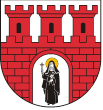 Gmina Skała32-043 Skała, Rynek 29SPECYFIKACJA WARUNKÓW ZAMÓWIENIA(SWZ)OPRACOWANIE DOKUMENTACJI PROJEKTOWEJ SIECI KANALIZACJI SANITARNEJ GRAWITACYJNO-CIŚNIENIOWEJ WRAZ Z PRZYŁĄCZAMI WRAZ Z UZYSKANIEM OSTATECZNEJ DECYZJI POZWOLENIA NA BUDOWĘ W MIEJSCOWOŚCI MINOGAZnak postępowania: GI.271.III.15.2021.ANTRYB UDZIELENIA ZAMÓWIENIA: tryb podstawowy bez negocjacjiZATWIERDZIŁ:Krzysztof Wójtowicz Burmistrz Miasta i Gminy SkałaSkała, dn.21.10.2021 r.	Spis treściRozdział 1 - Nazwa oraz adres Zamawiającego	3Rozdział 2 - Tryb udzielenia zamówienia	3Rozdział 3 – Opis przedmiotu zamówienia	3Rozdział 4 – Termin wykonania zamówienia	4Rozdział 5 – Informacja o warunkach udziału w postępowaniu o udzielenie zamówienia	4Rozdział 6 – Podstawy wykluczenia z postępowania	6Rozdział 7 – Oświadczenia i dokumenty, jakie zobowiązani są dostarczyć Wykonawcy w celu potwierdzenia spełniania warunków udziału w postępowaniu oraz wykazania braku podstaw wykluczenia (informacja o podmiotowych środkach dowodowych).	7Rozdział 8 –Udostępnianie zasobów.	9Rozdział 9 –Podwykonawstwo.	11Rozdział 10 –Informacja dla Wykonawców wspólnie ubiegających się o udzielnie zamówienia.	11Rozdział 11 – Informacje o środkach komunikacji elektronicznej, przy użyciu których zamawiający będzie się komunikował z Wykonawcami oraz informacje o wymaganiach technicznych i organizacyjnych sporządzania, wysyłania i odbierania korespondencji elektroni............................12Rozdział 12 – Wymagania dotyczące wadium	14Rozdział 13 – Termin związania ofertą	15Rozdział 14 – Opis sposobu przygotowywania oferty	.16Rozdział 15 – Sposób oraz termin składania ofert ………………………………………………………………………..18Rozdział 16 – Sposób obliczenia ceny…………………………………………………………………………………………...19Rozdział 17 – Opis kryteriów oceny ofert, wraz z podaniem wag tych kryteriów i sposobu oceny ofert	20Rozdział 18 – Informacje o formalnościach, jakie muszą zostać dopełnione po wyborze oferty w celu zawarcia umowy w sprawie zamówienia publicznego	..16Rozdział 19 – Informacje dotyczące zabezpieczenia należytego umowy……………………………………..17Rozdział 20 – Projektowane postanowienia umowy w sprawie zamówienia publicznego, które zostaną wprowadzone do umowy w sprawie zamówienia publicznego	17Rozdział 21 – Pouczenie o środkach ochrony prawnej przysługujących wykonawcy……………………17Rozdział 22 – Pozostałe informacje niezbędne dla prowadzonego postępowania………………………18Rozdział 23 – Obowiązki w zakresie przetwarzania danych osobowych zgodnie z RODO………….…18Rozdział 24 – Wykaz załączników	20Rozdział 1 - Nazwa oraz adres ZamawiającegoGmina Skała, 32-043 Skała, Rynek 29tel. 12 389 10 98,e-mail: skala@skala.plGodziny pracy Urzędu Miasta i Gminy Skała: poniedziałek od 9.00 do 17.00     wtorek – piątek od 7.00 do 15.00adres strony internetowej prowadzonego postępowania, na której udostępniane będą zmiany i wyjaśnienia treści SWZ oraz inne dokumenty zamówienia bezpośrednio związane 
z postępowaniem o udzielenie zamówienia https://skala.pl/zamowienia-publiczne/opracowanie-dokumentacji-projektowej-sieci-kanalizacji-sanitarnej-grawitacyjno-cisnieniowej-wraz-z-przylaczami-wraz-z-uzyskaniem-ostatecznej-decyzji-pozwolenia-na-budowe-w-m-minoga/Przedmiotowe postępowanie prowadzone jest przy użyciu środków komunikacji elektronicznej. Składanie ofert następuje za pośrednictwem platformy zakupowej dostępnej pod adresem internetowym: https://miniportal.uzp.gov.pl/Rozdział 2 - Tryb udzielenia zamówieniaPostępowanie prowadzone jest w trybie podstawowym bez możliwości negocjacji na podstawie art. 275 pkt. 1 ustawy z dnia 11 września 2019 r. Prawo zamówień publicznych (Dz. U. z 2021 r. poz. 1129 z późn. zm.) dalej zwaną ustawą Pzp.Do czynności podejmowanych przez Zamawiającego i Wykonawców w postępowaniu 
o udzielenie zamówienia stosuje się przepisy powołanej ustawy Prawo zamówień publicznych oraz aktów wykonawczych wydanych na jej podstawie, a w sprawach nieuregulowanych przepisy ustawy z dnia 23 kwietnia 1964 r. Kodeks cywilny (Dz.U. z 2020 r., poz. 1740).Rozdział 3 – Opis przedmiotu zamówienia1.Przedmiotem zamówienia jest: „Opracowanie dokumentacji projektowej sieci kanalizacji sanitarnej grawitacyjno – ciśnieniowej wraz z przyłączami wraz z uzyskaniem ostatecznej decyzji pozwolenia na budowę w miejscowości Minoga.”2. Przedmiot zamówienia obejmuje wykonanie projektu budowlano-wykonawczego, sprawowanie nadzoru autorskiego oraz uzyskanie w imieniu i na rzecz Zamawiającego wszelkich innych niezbędnych a wymaganych prawem decyzji, zezwoleń, opinii, uzgodnień.3. Szczegółowy zakres przedmiotu zamówienia określony został w załączniku nr 10 do niniejszej SWZ oraz w projektowanych postanowieniach umownych, które zostaną wprowadzone do treści umowy stanowiących załącznik nr 8do SWZ.4.W sytuacjach, kiedy Zamawiający opisuje przedmiot zamówienia poprzez odniesienie się do norm, europejskich ocen technicznych, aprobat, specyfikacji technicznych i systemów referencji technicznych, o których mowa w art. 101 ustawy Pzp, dopuszcza rozwiązania równoważne opisywanym. Wykonawca, który powołuje się na rozwiązania równoważne opisywanym przez Zamawiającego, jest obowiązany wykazać w ofercie, że proponowane rozwiązania w równoważnym stopniu spełniają wymagania określone w opisie przedmiotu zamówienia, zgodnie z treścią punktu 3.5.W przypadkach, kiedy w opisie przedmiotu zamówienia wskazane zostały znaki towarowe, patenty, pochodzenie, źródło lub szczególny proces, charakteryzujące określone produkty lub usługi, oznacza to, że Zamawiający nie może opisać przedmiotu zamówienia za pomocą dostatecznie dokładnych określeń i jest to uzasadnione specyfiką przedmiotu zamówienia. W takich sytuacjach ewentualne wskazania na znaki towarowe, patenty, pochodzenie, źródło lub szczególny proces, należy odczytywać z wyrazami „lub równoważne”, przy czym kryterium stosowanym w celu oceny równoważności jest spełnienie co najmniej tych samych cech (jakościowych i użytkowych) iparametrów technicznych na poziomie co najmniej takim, jak wskazane przez Zamawiającego w  opisie przedmiotu zamówienia.6.Zamawiający wymaga, aby Wykonawca udzielił min. 36 miesięcznej gwarancji jakości na wykonany przedmiot zamówienia. Okres gwarancji rozpoczyna swój bieg od daty końcowego odbioru przedmiotu zamówienia.7.Wykonawca zobowiązany jest zrealizować zamówienie na zasadach i warunkach opisanych w niniejszej SWZ i w jej załącznikach SWZ.8.Zamawiający zaznacza, iż wyłoniony Wykonawca zobowiązany będzie do posiadania ubezpieczenia w okresie realizacji zamówienia zgodnie z zapisami zawartymi w projektowanych postanowieniach umowy.9.Stosownie do art. 95 ust.1 ustawy Pzp Zamawiający wymaga zatrudnienia przez Wykonawcę, Podwykonawcę lub dalszego Podwykonawcę na podstawie stosunku pracy w rozumieniu ustawy z dnia 26.06.1974 ustawy Kodeks Pracy ( Dz. U. z 2021, poz 1320) osób wykonujących w zakresie realizacji zamówienia czynności: prace biurowe, prace projektowe, oraz prace pomocnicze, za wyjątkiem osób pełniących samodzielne funkcje techniczne w budownictwie oraz prowadzących indywidualną działalność gospodarczą.(samo zatrudnienie).10.Sposób dokumentowania zatrudnienia osób, o których mowa powyżej oraz uprawnienia Zamawiającego w zakresie kontroli spełniania przez Wykonawcę wymagań oraz sankcje, zostały określone w projektowanych postanowieniach umowy stanowiących załącznik nr 8 do SWZ.Rozdział 4– Termin wykonania zamówienia1.Termin realizacji zamówienia wynosi:- rozpoczęcie: od dnia podpisania umowy - zakończenie:24 miesiące od dnia podpisania umowy, 2.Za datę wykonania zamówienia uznaje się datę podpisania końcowego protokołu odbioru bez zastrzeżeńRozdział 5 – Informacja o warunkach udziału w postępowaniu o udzielenie zamówieniaO udzielenie zamówienia mogą ubiegać się Wykonawcy, którzy nie podlegają wykluczeniu na zasadach określonych w rozdziale 6 SWZ oraz spełniają określone przez Zamawiającego warunki udziału w postępowaniu.O udzielenie zamówienia mogą ubiegać się wykonawcy, którzy spełniają warunki dotyczące:zdolności do występowania w obrocie gospodarczym:Zamawiający nie stawia warunku w powyższym zakresie.uprawnień do prowadzenia określonej działalności gospodarczej lub zawodowej, o ile wynika to z odrębnych przepisów:Zamawiający nie stawia warunku w powyższym zakresie.sytuacji ekonomicznej lub finansowej:Zamawiający nie stawia warunku w powyższym zakresie.zdolności technicznej i zawodowej Opis sposobu dokonywania oceny spełniania tego warunku: w zakresie wiedzy i doświadczenia Wykonawcy winni udokumentować posiadanie wiedzy i doświadczenia w projektowaniu sieci kanalizacji grawitacyjno-ciśnieniowej w okresie ostatnich trzech lat przed upływem terminu składania ofert, a jeżeli okres prowadzenia działalności jest krótszy – w tym okresie. Warunek zostanie uznany za spełniony jeżeli wykonawca wykaże wykonanie przynajmniej 1 usługi polegającej na opracowaniu dokumentacji projektowej sieci kanalizacji sanitarnej grawitacyjno – ciśnieniowej o łącznej długości kanalizacji co najmniej 3 km z co najmniej 1 przepompownią.b) w zakresie dysponowania osobami zdolnymi do wykonania zamówieniaWarunek ten zostanie uznany za spełniony, jeżeli wykonawca wykaże, iż dysponuje osobami zdolnymi do wykonania zamówienia tj. co najmniej 1 osobą posiadającą określone przepisami ustawy Prawo budowlane (t.j. Dz. U. z 2013r., poz. 1409 ze zm.) uprawnienia do projektowania w specjalności instalacyjnej w zakresie sieci, instalacji i urządzeń wodociągowych i kanalizacyjnych lub odpowiadające im uprawnienia, które zostały wydane na podstawie wcześniej obowiązujących przepisów upoważniające do projektowania w zakresie wymaganym do realizacji niniejszego zamówienia.*Za uprawnienia równoważne zamawiający uzna uprawnienia budowlane zdobyte na podstawie wcześniej obowiązujących przepisów oraz uznane na zasadach określonych w ustawie o zasadach uznawania kwalifikacji zawodowych nabytych w państwach członkowskich Unii Europejskiej z dnia 22 grudnia 2015 r. (Dz. U. z 2016 r., poz. 65), których zakres uprawnia do pełnienia wskazanej funkcji przy realizacji przedmiotu zamówienia zgodnie z Rozporządzeniem Ministra Infrastruktury i Rozwoju z dnia 11 września  2014r. w sprawie samodzielnych funkcji technicznych w budownictwie (Dz.U . z 2014 poz. 1278) lub odpowiadające im ważne uprawnienia budowlane wydane na podstawie wcześniej obowiązujących przepisów lub na zasadach określonych w przepisach odrębnych, tj. ustawie
o zasadach uznawania kwalifikacji zawodowych nabytych w państwach członkowskich Unii Europejskiej.Rozdział 6 – Podstawy wykluczenia z postępowania1.Zamawiający wykluczy z postępowania o udzielenie zamówienia, na podstawie art. 108 ust. 1 PZP,  Wykonawcę: 1) będącego osobą fizyczną, którego prawomocnie skazano za przestępstwo: a) udziału w zorganizowanej grupie przestępczej albo związku mającym na celu popełnienie przestępstwa lub przestępstwa skarbowego, o którym mowa w art. 258 KK, b) handlu ludźmi, o którym mowa w art. 189a KK, c) o którym mowa w art. 228–230a, art. 250a KK lub w art. 46 lub art. 48 ustawy z 25.6.2010 r. o sporcie,d) finansowania przestępstwa o charakterze terrorystycznym, o którym mowa w art. 165a KK, lub przestępstwo udaremniania lub utrudniania stwierdzenia przestępnego pochodzenia pieniędzy lub ukrywania ich pochodzenia, o którym mowa w art. 299 KK, e) o charakterze terrorystycznym, o którym mowa w art. 115 § 20 KK, lub mające na celu popełnienie tego przestępstwa, f) powierzenia wykonywania pracy małoletniemu cudzoziemcowi cudzoziemców, o którym mowa w art. 9 ust. 2 ustawy z 15.06.2012r. o skutkach powierzania wykonywania pracy cudzoziemcom przebywającym wbrew przepisom na terytorium Rzeczypospolitej Polskiej (Dz.U. poz. 769), g) przeciwko obrotowi gospodarczemu, o których mowa w art. 296–307 KK, przestępstwo oszustwa, o którym mowa w art. 286 KK, przestępstwo przeciwko wiarygodności dokumentów, o których mowa w art. 270–277d KK, lub przestępstwo skarbowe, h) o którym mowa w art. 9 ust. 1 i 3 lub art. 10 ustawy z 15.06.2012r. o skutkach powierzania wykonywania pracy cudzoziemcom przebywającym wbrew przepisom na terytorium Rzeczypospolitej Polskiej –lub za odpowiedni czyn zabroniony określony w przepisach prawa obcego; 2) jeżeli urzędującego członka jego organu zarządzającego lub nadzorczego, wspólnika spółki w spółce jawnej lub partnerskiej albo komplementariusza w spółce komandytowej lub komandytowo-akcyjnej lub prokurenta prawomocnie skazano za przestępstwo, o którym mowa w pkt 1; 3) wobec którego wydano prawomocny wyrok sądu lub ostateczną decyzję administracyjną o zaleganiu z uiszczeniem podatków, opłat lub składek na ubezpieczenie społeczne lub zdrowotne, chyba że Wykonawca odpowiednio przed upływem terminu do składania wniosków o dopuszczenie do udziału w postępowaniu albo przed upływem terminu składania ofert dokonał płatności należnych podatków, opłat lub składek na ubezpieczenie społeczne lub zdrowotne wraz z odsetkami lub grzywnami lub zawarł wiążące porozumienie w sprawie spłaty tych należności; 4) wobec którego prawomocnie orzeczono zakaz ubiegania się o zamówienia publiczne; 5) jeżeli Zamawiający może stwierdzić, na podstawie wiarygodnych przesłanek, że Wykonawca zawarł z innymi wykonawcami porozumienie mające na celu zakłócenie konkurencji, w szczególności, jeżeli należąc do tej samej grupy kapitałowej w rozumieniu ustawy z 16.02.2007r. o ochronie konkurencji i konsumentów, złożyli odrębne oferty, oferty częściowe lub wnioski o dopuszczenie do udziału w postępowaniu, chyba że wykażą, że przygotowali te oferty lub wnioski niezależnie od siebie; 6) jeżeli, w przypadkach, o których mowa w art. 85 ust. 1 PZP, doszło do zakłócenia konkurencji wynikającego z wcześniejszego zaangażowania tego Wykonawcy lub podmiotu, który należy z Wykonawcą do tej samej grupy kapitałowej, w rozumieniu ustawy z 16.02.2007r. o ochronie konkurencji i konsumentów, chyba że spowodowane tym zakłócenie konkurencji może być wyeliminowane w inny sposób niż przez wykluczenie Wykonawcy z udziału w postępowaniu o udzielenie zamówienia.2.Zamawiający przewiduje wykluczenie Wykonawcy z postępowania na podstawie art. 109 ust. 1 pkt 4 PZP w następujących okolicznościach: 1).wykluczy Wykonawcę, w stosunku do którego otwarto likwidację, ogłoszono upadłość, którego aktywami zarządza likwidator lub sąd, zawarł układ z wierzycielami, którego działalność gospodarcza jest zawieszona albo znajduje się on w innej tego rodzaju sytuacji wynikającej z podobnej procedury przewidzianej w przepisach miejsca wszczęcia tej procedury;3.Zamawiający przewiduje wykluczenie Wykonawcy z postępowania na podstawie art. 109 ust. 1 pkt 7 PZP w następujących okolicznościach: 1) wykluczy Wykonawcę, który z przyczyn leżących po jego stronie w znacznym stopniu lub w zakresie nie wykonał lub nienależycie wykonał albo długotrwale nienależycie wykonywał istotne zobowiązanie wynikające  z wcześniejszej umowy w sprawie zamówienia publicznego  lub umowy koncesji co doprowadziło do wypowiedzenia lub odstąpienia od umowy, odszkodowania, wykonania zastępczego lub realizacji uprawnień  z tytułu rękojmi za wady. 4.Jeżeli Wykonawca polega na zdolnościach lub sytuacji podmiotów udostępniających zasoby Zamawiający zbada, czy nie zachodzą wobec tego podmiotu podstawy wykluczenia, które zostały przewidziane względem Wykonawcy.5.Wykluczenie Wykonawcy następuje zgodnie z art. 111 ustawy  PZP.Rozdział 7 – Oświadczenia i dokumenty, jakie zobowiązani są dostarczyć Wykonawcy w celu potwierdzenia spełniania warunków udziału w postępowaniu oraz wykazania braku podstaw wykluczenia (informacja o podmiotowych środkach dowodowych).1.Zamawiający wezwie Wykonawcę, którego oferta została najwyżej oceniona, do złożenia w wyznaczonym terminie, nie krótszym niż 5 dni od dnia wezwania, aktualnych na dzień złożenia następujących podmiotowych środków dowodowych potwierdzających:1). spełnianie warunków udziału w postępowaniu a).Wykaz usług wykonanych a w przypadku świadczeń powtarzających się lub ciągłych również wykonywanych wykonanych nie wcześniej niż w okresie ostatnich 3 lat, a jeżeli okres prowadzenia działalności jest krótszy - w tym okresie wraz z podaniem ich, wartości, przedmiotu, dat wykonania i podmiotów, na rzecz których usługi zostały wykonane lub są wykonywane należycie- Zał. Nr 5 do SWZb). Dowody określające, czy usługi wskazane w wykazie, o którym mowa pod lit. a, zostały wykonane należycie, przy czym dowodami o których mowa są referencje bądź inne dokumenty sporządzone przez podmiot na rzecz którego usługi zostały wykonane, a w przypadku usług powtarzających się lub ciągłych są wykonywane a jeżeli Wykonawca z przyczyn niezależnych od niego nie jest w stanie uzyskać tych dokumentów –oświadczenie Wykonawcy, w przypadku świadczeń powtarzających się lub ciągłych nadal wykonywanych referencje bądź inne dokumenty potwierdzające ich należyte wykonanie powinny być wystawione w okresie  ostatnich 3 miesięcy c). Wykaz osób skierowanych przez Wykonawcę do realizacji zamówienia publicznego, w szczególności odpowiedzialnych za świadczenie usług, kontrole jakości lub kierowanie robotami budowlanymi wraz z informacjami na temat ich kwalifikacji zawodowych, uprawnień, doświadczenia i wykształcenia niezbędnych do wykonania zamówienia publicznego, a także zakresu wykonywanych przez nie czynności oraz informacją o podstawie dysponowania tymi osobami – Zał. Nr 4 do SWZ.2).brak podstaw wykluczenia:a). oświadczenie Wykonawcy, w zakresie art. 108 ust. 1 pkt 5 ustawy, o braku przynależności do tej samej grupy kapitałowej w rozumieniu ustawy z dnia 16 lutego 2007 r. o ochronie konkurencji i konsumentów (t.j.: Dz. U. z 2020 r. poz. 1076 z późn. zm.) z innym wykonawcą, który złożył odrębną ofertę, ofertę częściową lub wniosek o dopuszczenie do udziału w postępowaniu, albo oświadczenia o przynależności do tej samej grupy kapitałowej wraz z dokumentami lub informacjami potwierdzającymi przygotowanie oferty, oferty częściowej lub wniosku o dopuszczenie do udziału w postępowaniu niezależnie od innego wykonawcy należącego do tej samej grupy kapitałowej;- Zał. Nr 6 do SWZ.b).odpis lub informacja z Krajowego Rejestru Sądowego lub Centralnej Informacji o Działalności Gospodarczej w zakresie art. 109 ust. 1 pkt 4 PZP, sporządzonych nie wcześniej niż 3 miesiące przed jej złożeniem, jeżeli odrębne przepisy  wymagają wpisu  do rejestru2.W przypadku Wykonawców wspólnie ubiegających się o udzielenie zamówienia podmiotowe środki dowodowe, wymienione w ust. 1 pkt 2 (tj. na potwierdzenie braku podstaw wykluczenia) składa każdy z Wykonawców występujących wspólnie. 3.W przypadku podmiotu, na którego zdolnościach lub sytuacji Wykonawca polega na zasadach art. 118 PZP, Wykonawca składa podmiotowe środki dowodowe, wymienione w ust. 1 pkt 2 (tj. na potwierdzenie braku podstaw wykluczenia), w odniesieniu do każdego z tych podmiotów.4.Wykonawca nie jest zobowiązany do złożenia podmiotowych środków dowodowych, które Zamawiający posiada, jeżeli Wykonawca wskaże te środki oraz potwierdzi ich prawidłowość i aktualność.Podmioty zagraniczne 1.Jeżeli Wykonawca ma siedzibę lub miejsce zamieszkania poza terytorium Rzeczypospolitej Polskiej, zamiast dokumentów, o których mowa: 1).w ust. 1 pkt 2 lit. b – składa dokument lub dokumenty wystawione w kraju,  w którym Wykonawca ma siedzibę  lub miejsce zamieszkania, potwierdzające odpowiednio, iż nie otwarto likwidacji, nie ogłoszono upadłości, jego aktywami nie zarządza likwidator lub sąd, nie zawarł układu z wierzycielami, jego działalność gospodarcza nie jest zawieszona  ani nie znajduje się on w innej tego rodzaju sytuacji wynikającej z podobnej procedury przewidzianej w przepisach  miejsca wszczęcia tej procedury. Jeżeli w kraju, w którym Wykonawca ma siedzibę lub miejsce zamieszkania, nie wydaje się powyższych dokumentów, zastępuje się je w całości lub w części dokumentem zawierającym odpowiednio oświadczenie Wykonawcy ze wskazaniem osoby albo osób uprawnionych do reprezentacji lub oświadczenie osoby, której dokument miał dotyczyć, złożone pod przysięgą lub jeżeli w kraju, w którym Wykonawca ma siedzibę lub miejsce zamieszkania nie ma przepisów o oświadczeniu pod przysięgą, złożone przed organem sądowym lub administracyjnym, notariuszem, organem samorządu zawodowego lub gospodarczego właściwym ze względu na siedzibę i miejsce  zamieszkania Wykonawcy, wystawionym nie wcześniej niż 6 miesięcy przed ich złożeniem.Do podmiotów udostępniających zasoby na zasadach art. 118 PZP, oraz podwykonawców  niebędących podmiotami udostępniającymi zasoby na tych zasadach, mających siedzibę lub miejsce zamieszkania poza terytorium Rzeczypospolitej Polskiej, postanowienia niniejszego ustępu stosuje się odpowiednio. 2.Podmiotowe środki dowodowe oraz inne dokumenty lub oświadczenia należy przekazać Zamawiającemu przy użyciu środków komunikacji elektronicznej dopuszczonych w SWZ, w zakresie i sposób określony w przepisach Rozporządzenia wydanego na podstawie art. 70 PZP. Podmiotowe środki dowodowe sporządzone w języku obcym muszą być złożone wraz z tłumaczeniem na język polski.Rozdział 8 – Udostępnianie zasobówW odniesieniu do warunków dotyczących wykształcenia, kwalifikacji zawodowych lub doświadczenia Wykonawcy mogą polegać na zdolnościach podmiotów udostępniających zasoby, jeśli podmioty te wykonają roboty budowlane lub usługi, do realizacji których te zdolności są wymagane.Wykonawca, który polega na zdolnościach lub sytuacji podmiotów udostępniających zasoby, składa wraz z ofertą, zobowiązanie podmiotu udostępniającego zasoby do oddania mu do dyspozycji niezbędnych zasobów na potrzeby realizacji danego zamówienia lub inny podmiotowy środek dowodowy potwierdzający, że Wykonawca, realizując zamówienie, będzie dysponował niezbędnymi zasobami tych podmiotów – Zał. Nr 7 do SWZ. Zobowiązanie podmiotu udostępniającego zasoby ma potwierdzać, że stosunek łączący Wykonawcę z podmiotami udostępniającymi zasoby gwarantuje rzeczywisty dostęp do tych zasobów oraz określa w szczególności: 1) zakres dostępnych Wykonawcy zasobów podmiotu udostępniającego zasoby; 2) sposób i okres udostępnienia Wykonawcy i wykorzystania przez niego zasobów podmiotu udostępniającego te zasoby przy wykonywaniu zamówienia; 3) czy i w jakim zakresie podmiot udostępniający zasoby, na zdolnościach którego Wykonawca polega w odniesieniu do warunków udziału w postępowaniu dotyczących wykształcenia, kwalifikacji zawodowych lub doświadczenia, zrealizuje roboty budowlane lub usługi, których wskazane zdolności dotyczą.W odniesieniu do warunków dotyczących wykształcenia, kwalifikacji zawodowych lub doświadczenia Wykonawcy wspólnie ubiegający się o udzielenie zamówienia mogą polegać na zdolnościach tych z wykonawców, którzy wykonają usługi, do realizacji których te zdolności są wymagane. W takim przypadku wykonawcy wspólnie ubiegający się o udzielenie zamówienia dołączają do oferty oświadczenie, z którego wynika, które usługi wykonają poszczególni Wykonawcy.Zamawiający oceni, czy udostępnione Wykonawcy przez podmioty udostępniające zdolności techniczne lub zawodowe lub ich sytuacja finansowa lub ekonomiczna, pozwalają na wykazanie przez wykonawcę spełniania warunków udziału w postępowaniu, a także bada, czy nie zachodzą wobec tego podmiotu podstawy wykluczenia, które zostały przewidziane względem wykonawcy.Podmiot, który zobowiązał się do udostępnienia zasobów, odpowiada solidarnie z Wykonawcą, który polega na jego sytuacji finansowej lub ekonomicznej, za szkodę poniesioną przez Zamawiającego powstałą w skutek nieudostępnienia tych zasobów, chyba że za nieudostępnienie zasobów podmiot ten nie ponosi winy.Jeżeli zdolności techniczne lub zawodowe lub sytuacja ekonomiczna lub finansowa, podmiotu udostępniającego zasoby nie potwierdzają spełniania przez wykonawcę warunków udziału w postępowaniu lub zachodzą wobec tego podmiotu podstawy wykluczenia, zamawiający zażąda, aby wykonawca w terminie określonym przez Zamawiającego:zastąpił ten podmiot innym podmiotem lub podmiotami albo wykazał, że samodzielnie spełnia warunki udziału w postępowaniu.Wykonawca nie może, po upływie terminu składania ofert, powoływać się na zdolności  lub sytuację podmiotów udostępniających zasoby, jeżeli na etapie składania ofert nie polegał on w danym zakresie na zdolnościach podmiotów udostępniających zasoby.Wykonawca, w przypadku polegania na zdolnościach lub sytuacji podmiotów udostępniających zasoby, przedstawia oświadczenie, podmiotu udostępniającego zasoby, potwierdzające brak podstaw wykluczenia tego podmiotu oraz spełnianie warunków udziału w postępowaniu, w zakresie, w jakim Wykonawca powołuje się na jego zasoby.Oświadczenia podmiotów udostępniających zasoby powinny być złożone w formie elektronicznej, lub w postaci elektronicznej opatrzonej podpisem zaufanym lub podpisem osobistym w zakresie jakim potwierdzają okoliczności o których mowa w treści art 273 ust. 1 ustawy Pzp. Należy je przesłać zgodnie z zasadami określonymi w rozdz. 11 SWZ.Wykonawca, który powołuje się na zasoby innych podmiotów, w celu wykazania braku istnienia wobec nich podstaw wykluczenia oraz spełniania, w zakresie, w jakim powołuje się na ich zasoby, warunki udziału w postępowaniu zamieszcza informacje o tych podmiotach w oświadczeniu.Na wezwanie zamawiającego Wykonawca, który polega na zdolnościach lub sytuacji podmiotów udostępniających zasoby na zasadach określonych w art. 118 ustawy Pzp, zobowiązany jest do przedstawienia w odniesieniu do tych podmiotów podmiotowych środków dowodowych, potwierdzających, że nie zachodzą wobec tych podmiotów podstawy do wykluczenia z postępowania.Rozdział 9 – PodwykonawstwoWykonawca może powierzyć wykonanie części zamówienia podwykonawcy.Zamawiający żąda wskazania przez wykonawcę części zamówienia, których wykonanie zamierza powierzyć podwykonawcom, oraz podania nazw ewentualnych podwykonawców, jeżeli są już znani.Pozostałe wymagania dotyczące podwykonawstwa zostały określone w projektowanych postanowienia umowy stanowiących - Załącznik nr 8 do SWZ.Rozdział 10 – Informacja dla Wykonawców wspólnie ubiegających się o udzielnie zamówieniaWykonawcy mogą wspólnie ubiegać się o udzielenie zamówienia. W takim przypadku Wykonawcy ustanawiają pełnomocnika do reprezentowania ich w postępowaniu i zawarcia umowy w sprawie zamówienia publicznego.W przypadku Wykonawców wspólnie ubiegających się o udzielenie zamówienia, żaden z  nich nie może podlegać wykluczeniu na podstawie art. 108 ust. 1 ustawy Pzp, oraz w art. 109 ust. 1 pkt 4,7  ustawy Pzp.W przypadku wspólnego ubiegania się wykonawców o udzielenie zamówienia zamawiający bada, czy nie zachodzą podstawy wykluczenia wobec każdego z tych Wykonawców.Rozdział 11 – Informacje o środkach komunikacji elektronicznej, przy użyciu których zamawiający będzie się komunikował z Wykonawcami oraz informacje o wymaganiach technicznych i organizacyjnych sporządzania, wysyłania i odbierania korespondencji elektronicznej, a także wskazanie osób uprawnionych do komunikowania się z Wykonawcami.Postępowanie prowadzone jest w języku polskim przy użyciu środków komunikacji elektronicznej.Komunikacja między Zamawiającym a Wykonawcami odbywa się  przy użyciu mini portalu https://miniportal.uzp.gov.pl/, ePUAPudostępnego pod adresem: https://epuap.gov.pl/wps/portaloraz poczty elektronicznej - adres e-mail: skala@skala.pl, z zastrzeżeniem, iż oferta musi zostać złożona przy użyciu miniPortalu.Wykonawca zamierzający wziąć udział w postępowaniu o udzielenie zamówienia publicznego, musi posiadać konto na ePUAP. Wykonawca posiadający konto na ePUAP ma dostęp 
do formularzy: „Formularz do złożenia, zmiany, wycofania oferty lub wniosku” oraz „Formularz do komunikacji” Wymagania techniczne i organizacyjne wysyłania i odbierania dokumentów elektronicznych, elektronicznych kopii dokumentów i oświadczeń oraz informacji przekazywanych przy ich użyciu szczegółowo opisane zostały w Regulaminie korzystania z systemu miniPortal oraz warunkach korzystania z elektronicznej platformy usług administracji publicznej (ePUAP).Maksymalny rozmiar plików przesyłanych za pośrednictwem dedykowanych formularzy: „Formularz złożenia, zmiany, wycofania oferty lub wniosku” i „Formularza do komunikacji” wynosi 150 MB. Zamawiający dopuszcza przesyłanie danych w formatach dopuszczonych odpowiednimi przepisami prawa, tj. m.in. .doc, .docx, .xls, .xlsx, pdf, jpg, .zip przy czym Zamawiający zaleca wykorzystanie plików w formacie .pdfZa datę przekazania oferty, wniosków, zawiadomień, dokumentów elektronicznych, oświadczeń lub elektronicznych kopii dokumentów lub oświadczeń oraz innych informacji przyjmuje się datę ich przekazania na ePUAP, a w przypadku przekazywania tych dokumentów oraz informacji za pomocą poczty elektronicznej – datą ich przesłania będzie potwierdzanie dostarczenia wiadomości zawierającej dokumenty/informacje z serwera pocztowego Zamawiającego. Zamawiający przekazuje link do postępowania oraz ID postępowania. Dane postępowanie można wyszukać również na Liście wszystkich postępowań w miniPortalu, klikając wcześniej opcję „Dla Wykonawców” lub ze strony głównej z zakładki Postępowania.Jeżeli Zamawiający lub Wykonawca przekazują oświadczenia, wnioski, zawiadomienia oraz informacje przy użyciu poczty elektronicznej, każda ze stron na żądanie drugiej strony niezwłocznie potwierdza fakt ich otrzymania.Złożenie ofertyWykonawca składa ofertę za pośrednictwem „Formularza do złożenia, zmiany, wycofania oferty lub wniosku” dostępnego na ePUAP i udostępnionego również na miniPortalu. Funkcjonalność do zaszyfrowania oferty przez Wykonawcę jest dostępna dla wykonawców na miniPortalu, w szczegółach danego postępowania. W formularzu oferty wykonawca zobowiązany jest podać adres skrzynki ePUAP, na którym prowadzona będzie korespondencja związana 
z postępowaniem.Ofertę należy sporządzić w języku polskim.Ofertę składa się w formie elektronicznej (opatrzonej kwalifikowanym podpisem elektronicznym) lub w postaci elektronicznej opatrzonej podpisem zaufanym (podpis zaufany- składany za pomocą profilu zaufanego) lub podpisem osobistym(podpis osobisty składany za pomocą dowodu osobistego- e- dowód),Podpis może zostać złożony bezpośrednio na pliku z ofertą wykonawcy lub na skompresowanym archiwum dokumentów elektronicznych, które najczęściej zapisane jest w formacie ZIP, zawierającym ofertę Wykonawcy. Opatrzenie właściwym podpisem oferty następuje przed czynnością jej zaszyfrowania.UWAGA: Złożenie podpisu na formularzu e-PUAP dot. złożenia, zmiany, wycofania oferty ("PODPISZ I WYŚLIJ") nie jest równoznaczne ze złożeniem podpisu pod ofertą.Sposób złożenia oferty, w tym zaszyfrowania oferty, opisany został w „Instrukcji użytkownika”, dostępnej pod adresem: https://miniportal.uzp.gov.plW przypadku, gdy dokumenty elektronicznej w postępowaniu, przekazywane przy użyciu środków komunikacji elektronicznej, zawierają informacje stanowiące tajemnicę przedsiębiorstwa w rozumieniu przepisów ustawy z dnia 16 kwietnia 1993 r. o zwalczaniu nieuczciwej konkurencji (Dz.U. z 2020 r. poz. 1913), wykonawca, w celu utrzymania poufności tych informacji, przekazuje je w wydzielonym i odpowiednio oznaczonym pliku, wraz 
z jednoczesnym zaznaczeniem polecenia „Załącznik stanowiący tajemnicę przedsiębiorstwa”, 
a następnie wraz z plikami stanowiącymi jawną część należy ten plik zaszyfrować.Wykonawca, wraz z przekazaniem takich informacji winien zastrzec, że nie mogą być one udostępniane oraz wykazać, że zastrzeżone informacje stanowią tajemnicę przedsiębiorstwa. Wykonawca nie może zastrzec informacji, o których mowa w art. 222 ust. 5 ustawy.Do oferty należy dołączyć oświadczenie o niepodleganiu wykluczeniu oraz o spełnieniu warunków udziału w postępowaniu- Zał. Nr 2 do SWZ, w formie elektronicznej (podpisanej elektronicznym podpisem kwalifikowanym) lub w postaci elektronicznej opatrzonej podpisem zaufanym lub podpisem osobistym, a następnie zaszyfrować wraz z plikami stanowiącymi ofertę.Oferta może być złożona tylko do upływu terminu składania ofert.Wykonawca może przed upływem terminu do składania ofert wycofać ofertę za pośrednictwem „Formularza do złożenia, zmiany, wycofania oferty lub wniosku” dostępnego na ePUAP
 i udostępnionego również na miniPortalu. Sposób wycofania oferty został opisany w „Instrukcji użytkownika” dostępnej na miniPortalu.Wykonawca po upływie terminu do składania ofert nie może skutecznie dokonać zmiany ani wycofać złożonej oferty.Sposób komunikowania się Zamawiającego z wykonawcami (nie dotyczy składania ofert)W postępowaniu o udzielnie zamówienia komunikacja pomiędzy Zamawiającym a wykonawcami, w szczególności składanie oświadczeń, wniosków, zawiadomień oraz przekazywanie informacji odbywa się elektronicznie za pośrednictwem dedykowanego formularza: „Formularz do komunikacji” dostępnego na ePUAP oraz udostępnionego przez miniPortal. We wszelkiej korespondencji związanej z niniejszym postępowaniem Zamawiający i wykonawcy posługują się numerem ogłoszenia (BZP  lub ID postępowania). Dokumenty elektroniczne, składane są przez Wykonawcę za pośrednictwem „Formularza do komunikacji” jako załączniki. Zamawiający dopuszcza również możliwość składania dokumentów elektronicznych za pomocą poczty elektronicznej adres e-mail: skala@skala.pl. Sposób sporządzenia dokumentów elektronicznych musi być zgodny z wymaganiami określonymi 
w rozporządzeniu Prezesa Rady Ministrów z dnia 30 grudnia 2020 r. w sprawie sposobu sporządzania i przekazywania informacji oraz wymagań technicznych dla dokumentów elektronicznych oraz środków komunikacji elektronicznej w postępowaniu o udzielenie zamówienia publicznego lub konkursie (Dz.U. z 2020 poz. 2452) oraz rozporządzeniu Ministra Rozwoju, Pracy i Technologii z dnia 23 grudnia 2020 r. w sprawie podmiotowych środków dowodowych oraz innych dokumentów lub oświadczeń, jakich może żądać zamawiający od wykonawcy (Dz.U. z 2020 poz. 2415).Osobą uprawnioną do porozumiewania się z Wykonawcami jest p. Agnieszka Natkaniec– Referat Inwestycji i Gospodarki Przestrzennej, tel. 12 389 10 98 wew. 110.Rozdział 12 – Wymagania dotyczące wadium1.Zamawiający wymaga od Wykonawców wniesienia wadium w wysokości 2.000,00 zł( słownie dwa tysiące złotych ).2.Wadium wnosi się przed upływem terminu składania ofert, tj.3.11.2021r, godz.9:00, i utrzymuje nieprzerwanie do dnia upływu terminu związania ofertą, z wyjątkiem przypadków, o których mowa w art. 98 ust. 1 pkt 2 i 3 oraz ust. 2 PZP. 3.Wadium może być wnoszone według wyboru Wykonawcy w jednej lub kilku następujących formach: 1) pieniądzu; 2) gwarancjach bankowych; 3) gwarancjach ubezpieczeniowych; 4) poręczeniach udzielanych przez podmioty, o których mowa w art. 6b ust. 5 pkt 2 ustawy z dnia 09.11.2000 r. o utworzeniu Polskiej Agencji Rozwoju Przedsiębiorczości (t.j.: Dz.U. z 2020 r., poz. 299 z późn. zm.).Wadium wnoszone w pieniądzu należy wpłacić przelewem na rachunek bankowy Zamawiającego: Nr rachunku: 69 8450 0005 0020 0200 0723 0006z adnotacją: „Opracowanie dokumentacji projektowej sieci kanalizacji sanitarnej grawitacyjno – ciśnieniowej wraz z przyłączami wraz z uzyskaniem ostatecznej decyzji pozwolenia na budowę  w miejscowości Minoga.”Wadium – Nr sprawy: GI.271.III.15.2021.AN4.W przypadku wnoszenia wadium w pieniądzu, Zamawiający uzna je za wniesione skutecznie jedynie w przypadku wpływu pieniędzy na rachunek bankowy Zamawiającego przed upływem terminu składania ofert.5.Jeżeli wadium jest wnoszone w formie gwarancji lub poręczenia, o których mowa w ust. 3 pkt 2–4, Wykonawca przekazuje Zamawiającemu oryginał gwarancji lub poręczenia, w postaci elektronicznej. 6.Z treści gwarancji (poręczenia) musi jednoznacznie wynikać nieodwoływalne i bezwarunkowe, na każde żądanie zgłoszone przez Zamawiającego, zobowiązanie gwaranta (poręczyciela) do zapłaty Zamawiającemu pełnej kwoty wadium w okolicznościach określonych w art. 98 ust. 6 PZP. Ponadto powinien być wskazany termin obowiązywania gwarancji (poręczenia), który nie może być krótszy niż termin związania ofertą.Rozdział13 – Termin związania ofertąWykonawca jest związany ofertą od dnia upływu terminu składania ofert do dnia 02.12.2021r., przy czym pierwszym dniem terminu związania ofertą jest dzień, w którym upływa termin składania ofert.W przypadku, gdy wybór najkorzystniejszej oferty nie nastąpi przed upływem terminu związania ofertą określonego w ust. 1, Zamawiający przed upływem terminu związania ofertą zwraca się jednokrotnie do Wykonawców o wyrażenie zgody na przedłużenie tego terminu 
o wskazywany przez niego okres, nie dłuższy niż 30 dni.Przedłużenie terminu związania ofertą, wymaga złożenia przez Wykonawcę pisemnego oświadczenia o wyrażeniu zgody na przedłużenie terminu związania ofertą.Rozdział 14 – Opis sposobu przygotowywania ofertyOfertę składa się na Formularzu ofertowym zgodnie z treścią załącznika nr 1 do SWZ. 
Wraz z ofertą Wykonawca jest zobowiązany złożyć:odpis lub informację z Krajowego Rejestru Sądowego, Centralnej Ewidencji i Informacji 
o Działalności Gospodarczej lub innego właściwego rejestru, chyba że Zamawiający może je uzyskać za pomocą bezpłatnych i ogólnodostępnych baz danych a Wykonawca w Formularzu oferty wskazał dane umożliwiające dostęp do tych dokumentów w odniesieniu 
do Wykonawcy, Wykonawcy wspólnie ubiegającego się o zamówienie, jak również
 w odniesieniu do podmiotów udostępniających zasoby,pełnomocnictwo lub inny dokument potwierdzający umocowanie do reprezentowania Wykonawcy lub podmiotu udostępniającego zasoby, chyba, że umocowanie do reprezentacji wynika z dokumentów, o których mowa w pkt. 1),pełnomocnictwo lub inny dokument potwierdzający umocowanie do reprezentowania wszystkich Wykonawców wspólnie ubiegających się o udzielenie zamówienia. Pełnomocnik może być ustanowiony do reprezentowania Wykonawców w postępowaniu albo do reprezentowania w postępowaniu i zawarcia umowy,zobowiązanie innego podmiotu, w przypadku, gdy wykonawca polega na zdolnościach podmiotów udostępniających zasoby w celu potwierdzenia spełniania warunków udziału w postępowaniu wraz z pełnomocnictwami, jeżeli prawo do podpisania danego zobowiązania nie wynika z dokumentów, o których mowa w pkt. 1),- załącznik nr 7 do SWZ.oświadczenie Wykonawców wspólnie ubiegających się o udzielenie zamówienia, o którym mowa w art. 117 ust. 4 ustawy Pzp,- załącznik nr 9 do SWZ.oświadczenie o spełnianiu warunków udziału w postępowaniu oraz o braku podstaw do wykluczenia z postępowania – załącznik nr 2 do SWZOfertę (dokumenty składające się na ofertę) po rygorem nieważności w formie elektronicznej (tj. opatrzonej kwalifikowanym podpisem elektronicznym) lub w postaci elektronicznej opatrzonej podpisem zaufanym lub podpisem osobistym. Dokumenty te powinny być podpisane przez osobę upoważnioną do reprezentowania Wykonawcy, zgodnie z forma reprezentacji Wykonawcy określoną w rejestrze lub innym dokumencie, właściwym dla danej formy organizacyjnej Wykonawcy albo przez upełnomocnionego przedstawiciela Wykonawcy.W przypadku, gdy podmiotowe środki dowodowe, inne dokumenty lub dokumenty potwierdzające umocowanie do reprezentowania zostały wystawione przez upoważnione podmioty:jako dokument elektroniczny – Wykonawca przekazuje ten dokument;jako dokument w postaci papierowej – Wykonawcą przekazuje cyfrowe odwzorowanie tego dokumentu opatrzone podpisem kwalifikowanym, podpisem zaufanym lub podpisem osobistym poświadczającym zgodność cyfrowego odwzorowania z dokumentem w postaci papierowej;Poświadczenia zgodności cyfrowego odwzorowania z dokumentem w postaci papierowej, o którym mowa w powyżej, dokonuje notariusz lub:w przypadku podmiotowych środków dowodowych oraz dokumentów potwierdzających umocowanie do reprezentowania – odpowiednio Wykonawca, Wykonawca wspólnie ubiegający się o zamówienie, podmiot udostępniający zasoby, każdy w zakresie dokumentu, który go dotyczy,w przypadku innych dokumentów – odpowiednio Wykonawca lub Wykonawca wspólnie ubiegający się o udzielenie zamówienia, każdy w zakresie dokumentu, który go dotyczy.4. Podmiotowe środki dowodowe, w tym oświadczenie, o którym mowa w ust. 1 pkt. 5), zobowiązanie podmiotu udostępniającego zasoby, które nie zostały wystawione przez upoważnione podmioty, oraz wymagane pełnomocnictwa:Wykonawca przekazuje w postaci elektronicznej i opatruje kwalifikowanym podpisem elektronicznym, podpisem zaufanym lub podpisem osobistym,gdy zostały sporządzone jako dokument w postaci papierowej i opatrzone własnoręcznym podpisem, Wykonawca przekazuje cyfrowe odwzorowanie tych dokumentów opatrzone kwalifikowanym podpisem elektronicznym, podpisem zaufanym lub podpisem osobistym poświadczającym zgodność cyfrowego odwzorowania z dokumentem w postaci papierowejPoświadczenia zgodności cyfrowego odwzorowania z dokumentem w postaci papierowej, o którym mowa w powyżej, dokonuje notariusz lub:w przypadku podmiotowych środków dowodowych – odpowiednio Wykonawca, Wykonawca wspólnie ubiegający się o udzielenie zamówienia, podmiot udostępniający zasoby, każdy w zakresie podmiotowych środków dowodowych, które każdego z nich dotyczą;w przypadku oświadczenia - zobowiązania podmiotu udostępniającego zasoby – odpowiednio Wykonawca lub Wykonawcy wspólnie ubiegający się o udzielenie zamówieniaw przypadku pełnomocnictwa – mocodawca.5. Zobowiązanie, powinno być podpisane przez osobę upoważnioną do reprezentowania podmiotu udostępniającego zasoby.6. Podmiotowe środki dowodowe lub inne dokumenty lub oświadczenia sporządzone w języku obcym Wykonawca przekazuje wraz z tłumaczeniem na język polski.7. Oferta oraz pozostałe oświadczenia i dokumenty, dla których Zamawiający określił wzory, powinny być sporządzone zgodnie z tymi wzorami, co do treści oraz opisu kolumn i wierszy.Rozdział 15 – Sposób oraz termin składania ofertWykonawca składa ofertę za pośrednictwem Formularza do złożenia, zmiany lub wycofania oferty dostępnego na ePUAP i udostępnionego również na miniPortalu. Formularz 
do zaszyfrowania oferty przez Wykonawcę jest dostępny dla wykonawców na miniPortalu, 
w szczegółach danego postępowania. W formularzu oferty/wniosku Wykonawca zobowiązany jest podać adres skrzynki ePUAP, na którym prowadzona będzie korespondencja związana z postępowaniem. Sposób złożenia oferty opisany został 
w Instrukcji użytkownika dostępnej na miniPortalu.Ofertę należy złożyć w terminie do dnia 3.11.2021, do godz. 9:00 .Wykonawca może złożyć tylko jedną ofertę.Zamawiający odrzuci ofertę złożoną po terminie składania ofert.Identyfikator potwierdzenia złożenia oferty użytkownik (Wykonawca) zobaczy na ekranie sukcesu po przesłaniu formularza, a także zostanie on wysłany na adres email użytkownika. Ważne, aby zachować numer potwierdzenia, ponieważ będzie on potrzebny przy ewentualnej zmianie bądź wycofaniu oferty.Wykonawca przed upływem terminu do składania ofert może zmienić lub wycofać ofertę za pośrednictwem Formularza do złożenia, zmiany, wycofania oferty dostępnego na ePUAP
 i udostępnionego również na miniPortalu. Sposób zmiany i wycofania oferty został opisany 
w Instrukcji użytkownika dostępnej na miniPortalu.Wykonawca po upływie terminu do składania ofert nie może skutecznie dokonać zmiany ani wycofać złożonej oferty.Otwarcie ofert nastąpi w dniu 3.11.2021r, o godz.: 12:00Otwarcie ofert następuje poprzez użycie mechanizmu do odszyfrowania ofert dostępnego po zalogowaniu w zakładce Deszyfrowanie na miniPortalu i następuje poprzez wskazanie pliku do odszyfrowania.Ponieważ otwarcie ofert będzie następować przy użyciu systemu teleinformatycznego to Zamawiający informuje, że w przypadku awarii tego systemu powodującej brak możliwości otwarcia ofert w terminie określonym powyżej, otwarcie ofert nastąpi niezwłocznie po usunięciu awarii.Zamawiający poinformuje o zmianie terminu otwarcia ofert na stronie internetowej prowadzonego postępowania.Zamawiający, najpóźniej przed otwarciem ofert, udostępni na stronie internetowej prowadzonego postępowania informację o kwocie, jaką zamierza przeznaczyć na sfinansowanie zamówienia.Zamawiający, niezwłocznie po otwarciu ofert, udostępni na stronie internetowej prowadzonego postępowania informacje o:nazwach albo imionach i nazwiskach oraz siedzibach lub miejscach prowadzonej działalności gospodarczej albo miejscach zamieszkania wykonawców, których oferty zostały otwarte,cenach lub kosztach zawartych w ofertach.Zamawiający nie przewiduje publicznej sesji otwarcia ofert.Rozdział 16 – Sposób obliczenia cenyCena podana w ofercie musi być ceną brutto (razem z podatkiem VAT). Cena winna uwzględniać wszystkie koszty związane z wykonaniem zamówienia. Wykonawcy zobowiązani są do bardzo starannego zapoznania się z przedmiotem zamówienia, warunkami wykonania
 i wszystkimi czynnikami mogącymi mieć wpływy na cenę zamówienia. Cena za realizację przedmiotu zamówienia musi obejmować całkowity koszt wykonania przedmiotu zamówienia, w tym również wszelkie koszty towarzyszące wykonaniu, o których mowa w SWZ. Koszty towarzyszące wykonaniu przedmiotu zamówienia, których nie ujęto w odrębnych pozycjach Wykonawca powinien ująć w cenach jednostkowych pozycji opisanych w Kosztorysie Ofertowym.Cena oferty oraz ceny określone w kosztorysie ofertowym powinna być wyrażona w złotych polskich (PLN) z dokładnością do dwóch miejsc po przecinku.Jeżeli w postępowaniu złożona zostanie oferta, której wybór prowadzić będzie do powstania u Zamawiającego obowiązku podatkowego zgodnie z przepisami ustawy z dnia 11 marca 2004 r. o podatku od towarów i usług (Dz. U. z 2020 r., poz. 106 z późń. zm.), Zamawiający 
w celu oceny takiej oferty doliczy do przedstawionej w niej ceny podatek od towarów i usług, który miałby obowiązek rozliczyć zgodnie z tymi przepisami. Wykonawca, składając ofertę, informuje Zamawiającego, czy wybór oferty będzie prowadzić do powstania 
u Zamawiającego obowiązku podatkowego, wskazując nazwę (rodzaj) towaru lub usługi, których dostawa lub świadczenie będzie prowadzić do jego powstania, oraz wskazując stawkę podatku od towarów i usług, która z godnie z wiedzą Wykonawcy, będzie miała zastosowanie.Rozdział 17 – Opis kryteriów oceny ofert, wraz z podaniem wag tych kryteriów i sposobu oceny ofert1.Przy wyborze najkorzystniejszej oferty Zamawiający będzie się kierował następującymi kryteriami oceny ofert:1.1 Cena brutto  oferty – KC- waga kryterium 60% -(max. 60 pkt)1.2 Doświadczenie projektanta branży sanitarnej– KD waga kryterium 40 % ( max. 40 pkt) 1.3 Sposób obliczania wartości punktowej dla poszczególnych kryteriów a) kryterium cena KC– Ilość punktów w kryterium cena zostanie obliczona na podstawie poniższego wzoru: KC= ( C min. : C bad) x 60  Gdzie:KC – ilość punktów w kryterium cenaC min. – najniższa cena spośród ofert nie podlegających odrzuceniu C bad. – cena oferty badanej  b) Kryterium Doświadczenie projektanta branży sanitarnej - KDW tym kryterium będzie badane doświadczenie osoby skierowanej do realizacji zamówienia, o której mowa w Rozdziale 5 ust. 2 pkt 1.podpkt b) SWZ.Zamawiający przyzna punkty tym Wykonawcom, którzy zapewnią realizację przedmiotu zamówienia przez osoby o doświadczeniu na stanowisku projektanta branży sanitarnej w oparciu o oświadczenie i wykaz realizacji zawarty w formularzu oferty a dotyczący doświadczenia w wykonaniu dokumentacji projektowej budowy lub rozbudowy sieci kanalizacji sanitarnej wraz z uzyskaniem decyzji pozwolenia na budowę lub zaświadczenia o braku podstaw do wniesienia sprzeciwu do zgłoszonych robót.(Przy kryterium nie jest wymagany warunek długości kanalizacji i konieczność wykonania pompowni)Za każdą wymaganą ponad wymagane w Rozdz. 5 ust. 2 pkt 1podpkt a dokumentacje projektową Wykonawca otrzyma 8 pkt.Maksymalna liczba punktów, którą Wykonawca może uzyskać to 40 pkt. Wskazanie większej niż 5 (pięć ) dodatkowych dokumentacji projektowych spełniających powyższe wymagania nie spowoduje przyznania większej liczby punktów.Zamawiający nie dopuszcza sumowania doświadczenia kilku osób w danej branży w celu przyznania punktów. Punktowane jest doświadczenie jednej osoby (wskazanej w Formularzu oferty) .1.4.Końcową ocenę punktową oferty stanowić będzie suma punktów uzyskanych przez ofertę w poszczególnych kryteriach: K = KC + KD 1.5. Za najkorzystniejszą zostanie uznana oferta  z najwyższą łączną ilością punktów.1.6. Zamawiający dokona wyboru Wykonawcy spośród Wykonawców nie wykluczonych z postępowania i których oferty nie zostały odrzucone.1.7.Zamawiający udzieli zamówienia Wykonawcy, którego oferta odpowiada zasadom określonym w Ustawie Prawo zamówień publicznych, niniejszej specyfikacji oraz została uznana za najkorzystniejszą.1.8.Niezwłocznie po wyborze najkorzystniejszej oferty Zamawiający poinformuje równocześnie wszystkich Wykonawców, którzy złożyli oferty o:1). wyborze najkorzystniejszej oferty, podając nazwę albo imię i nazwisko, siedzibę  albo miejsce zamieszkania, jeżeli jest miejscem wykonywania działalności Wykonawcy, którego ofertę wybrano oraz nazwy  albo imiona i nazwiska, siedziby albo miejsca zamieszkania, jeżeli są miejscami wykonywania działalności Wykonawców, którzy złożyli oferty, a także punktację przyznaną ofertom w każdym kryterium oceny ofert i łączną punktację.2).Wykonawcach, których oferty zostały odrzucone - podając uzasadnienie faktyczne i prawne.Zamawiający udostępnia niezwłocznie informacje, o których mowa w ust. 4.8 pkt 1, na stronie internetowej prowadzonego postępowania.  1.9.W zawiadomieniu wysłanym do Wykonawcy, którego oferta została wybrana, Zamawiający określi termin i miejsce zawarcia umowy.1.10. Zamawiający nie przewiduje zwrotu kosztów udziału w postępowaniu. Rozdział 18 – Informacje o formalnościach, jakie muszą zostać dopełnione po wyborze oferty 
w celu zawarcia umowy w sprawie zamówienia publicznego1.Zamawiający zawrze umowę w sprawie zamówienia publicznego z uwzględnieniem art. 577 w terminie nie krótszym niż 5 dni od dnia przesłania zawiadomienia  o wyborze najkorzystniejszej oferty, jeżeli zawiadomienie to zostało przesłane przy użyciu środków komunikacji elektronicznej albo 10 dni – jeżeli zostało przesłane w inny sposób.2.Zamawiający może zawrzeć umowę w sprawie zamówienia publicznego przed upływem terminu, o którym mowa w ust 1 jeżeli :a).w postępowaniu o udzielenie zamówienia w trybie podstawowym złożono tylko 1 ofertę.3.Przed zawarciem umowy Wykonawca zobowiązany jest do przedłożenia Zamawiającemu następujących dokumentów:pełnomocnictw, chyba że dokumentach postępowania znajdują się dokumenty lub pełnomocnictwa upoważniające osoby lub osobę do podpisania umowy w sprawie udzielenia zamówienia publicznego w imieniu wykonawcy lub w imieniu wykonawców wspólnie ubiegających się o udzielenie zamówienia publicznego,umowy regulującej współpracę wykonawców wspólnie ubiegających się o zamówienie.dokumentów potwierdzających wymagane uprawnienia osoby posiadającej uprawnienia.przedłożenia harmonogramu rzeczowo – terminowo - finansowego uzgodnionego z Zamawiającym;4.W przypadku nieprzedłożenia przez Wykonawcę wymaganych dokumentów w terminie, umowa nie zostanie zawarta z winy Wykonawcy.5.Wybrany wykonawca zostanie powiadomiony o miejscu i terminie zawarcia umowy jak również o wszelkich ewentualnych dodatkowych formalnościach, jakie winny zostać dopełnione w celu zawarcia umowy.6.Wykonawca zobowiązany jest do wniesienia zabezpieczenia należytego wykonania umowy na warunkach określonych w rozdz. 19 SWZ.7.Jeżeli Wykonawca, którego oferta została wybrana jako najkorzystniejsza, uchylał się będzie od zawarcia umowy w sprawie zamówienia publicznego lub nie wniesie wymaganego zabezpieczenia należytego wykonania umowy, Zamawiający może dokonać ponownego badania i oceny ofert spośród ofert pozostałych w postępowaniu Wykonawców albo unieważnić postępowanie. Rozdział 19 – Informacje dotyczące zabezpieczenia należytego umowyWykonawca, którego oferta zostanie wybrana, zobowiązany będzie przed zawarciem umowy do wniesienia zabezpieczenia należytego wykonania umowy w wysokości 1 % ceny całkowitej brutto podanej w ofercie.Zabezpieczenie służy pokryciu roszczeń z tytułu niewykonania lub nienależytego wykonania umowy.Zabezpieczenie może być wnoszone według wyboru Wykonawcy w jednej lub w kilku następujących formach:pieniądzu;poręczeniach bankowych lub poręczeniach spółdzielczej kasy oszczędnościowo-kredytowej, 
z tym że zobowiązanie kasy jest zawsze zobowiązaniem pieniężnym;gwarancjach bankowych;gwarancjach ubezpieczeniowych;poręczeniach udzielanych przez podmioty, o których mowa w art. 6b ust. 5 pkt 2 ustawy 
z dnia 9 listopada 2000 r. o utworzeniu Polskiej Agencji Rozwoju Przedsiębiorczości (Dz.U. 2020 poz. 299).Zabezpieczenie wnoszone w pieniądzu Wykonawca wpłaca przelewem na rachunek wskazany przez Zamawiającego, natomiast w przypadku wniesienia zabezpieczenia 
w pozostałych dopuszczanych formach, oryginał dokumentu zabezpieczenia należy złożyć Zamawiającemu najpóźniej przed podpisaniem umowy, przy czym jego treść musi uzyskać wcześniejszą akceptację Zamawiającego.Jeżeli zabezpieczenie wniesiono w pieniądzu, Zamawiający przechowuje 
je na oprocentowanym rachunku bankowym i zwraca zabezpieczenie wniesione w pieniądzu 
z odsetkami wynikającymi z umowy rachunku bankowego, na którym było ono przechowywane, pomniejszone o koszt prowadzenia tego rachunku oraz prowizji bankowej za przelew pieniędzy na rachunek bankowy Wykonawcy.W przypadku, gdy zabezpieczenie, będzie wnoszone w formie innej niż pieniądz, Zamawiający zastrzega sobie prawo do akceptacji projektu ww. dokumentu.Zamawiający zwróci zabezpieczenie w wysokości 70% w terminie do 30 dni od dnia wykonania zamówienia i uznania przez Zamawiającego za należycie wykonane. Zabezpieczenie w wysokości 30%, pozostawione zostanie na zabezpieczenie roszczeń z tytułu rękojmi za wady i zostanie zwrócone nie później niż w 14 dniu po upływie okresu rękojmi za wady.Rozdział 20 – Projektowane postanowienia umowy w sprawie zamówienia publicznego, które zostaną wprowadzone do umowy w sprawie zamówienia publicznegoProjektowane postanowienia umowy w sprawie zamówienia publicznego, które zostaną wprowadzone do treści tej umowy, określone zostały w załączniku nr 8 do SWZ.Zamawiający przewiduje możliwość wprowadzenia istotnych zmian postanowień zawartej umowy, w stosunku do treści przełożonej w niniejszym postępowaniu oferty, na podstawie której dokonano wybór wykonawcy, w przypadkach określonych w projektowanych postanowieniach umowy, które zostaną wprowadzone do treści tej umowy –Załącznik nr 8Rozdział 21 – Pouczenie o środkach ochrony prawnej przysługujących wykonawcyŚrodki ochrony prawnej przysługują Wykonawcy, jeżeli ma lub miał interes w uzyskaniu zamówienia oraz poniósł lub może ponieść szkodę w wyniku naruszenia przez Zamawiającego przepisów ustawy Pzp.Odwołanie przysługuje na:niezgodną z przepisami ustawy czynność Zamawiającego, podjętą w postępowaniu 
o udzielenie zamówienia, w tym na projektowane postanowienie umowy,zaniechanie czynności w postępowaniu o udzielenie zamówienia, do której Zamawiający był obowiązany na podstawie ustawy.Odwołanie wnosi się do Prezesa Krajowej Izby Odwoławczej w formie pisemnej albo
 w formie elektronicznej albo w postaci elektronicznej opatrzone podpisem zaufanym.Na orzeczenie Krajowej Izby Odwoławczej oraz postanowienie Prezesa Krajowej Izby Odwoławczej, o którym mowa w art. 519 ust. 1 pzp, stronom oraz uczestnikom postępowania odwoławczego przysługuje skarga do sądu. Skargę wnosi się do Sądu Okręgowego w Warszawie za pośrednictwem Prezesa Krajowej Izby Odwoławczej.Szczegółowe informacje dotyczące środków ochrony prawnej określone są w Dziale IX „Środki ochrony prawnej” ustawy Pzp.Rozdział 22 – Pozostałe informacje niezbędne dla prowadzonego postępowaniaZamawiający nie wymaga i nie dopuszcza składania ofert wariantowych.Zamawiający nie dopuszcza składania ofert częściowych.Zakres i specyfika zamówienia uzasadnia udzielenie zamówienia jednemu wykonawcy, który przejmie na siebie odpowiedzialność i ryzyko za całe zadanie. Podzielenie zamówienia na części powodowałoby nieproporcjonalnie duże trudności z koordynacją działań różnych wykonawców realizujących poszczególny zakres zamówienia, co mogłoby poważnie zagrozić właściwemu wykonaniu całego zamówienia. Dokonanie podziału na części stanowiłoby utrudnienie dla efektywnego wydatkowania środków oraz terminowego wykonania zadania.Zamawiający nie przewiduje udzielenia zamówień, o których mowa w art. 214 ust. 1 pkt 7 ustawy Pzp.Zamawiający nie prowadzi postępowania w celu zawarcia umowy ramowej.Zamawiający nie przewiduje możliwości ani nie wymaga złożenia oferty po odbyciu przez wykonawcę wizji lokalnej lub sprawdzenia przez niego dokumentów niezbędnych do realizacji zamówienia dostępnych na miejscu u Zamawiającego.Zamawiający nie przewiduje rozliczania w walutach obcych, rozliczenia będą dokonywane 
w złotych polskich.Zamawiający nie przewiduje wyboru najkorzystniejszej oferty z zastosowaniem aukcji elektronicznej.Zamawiający nie przewiduje zwrotu kosztów udziału w postępowaniu.Zamawiający nie zastrzega obowiązku osobistego wykonania przez wykonawcę kluczowych zadań, zgodnie z art. 60 i art. 121 ustawy.Zamawiający nie wymaga i nie dopuszcza złożenia ofert w postaci katalogów elektronicznych lub dołączenia katalogów elektronicznych do oferty, w sytuacji określonej w art. 93 ustawy.Rozdział 23 – Obowiązki w zakresie przetwarzania danych osobowych zgodnie z RODOPodstawa z art. 6 ust. 1 lit. c Rozporządzenia Parlamentu Europejskiego i Rady (UE) 2016/679 z 27.04.2016 r. w sprawie ochrony osób fizycznych w związku z przetwarzaniem danych osobowych 
i w sprawie swobodnego przepływu takich danych oraz uchylenia dyrektywy 95/46/WE (ogólne rozporządzenie o ochronie danych)Zgodnie z art. 13 ust. 1 i 2 rozporządzenia Parlamentu Europejskiego i Rady (UE) 2016/679 
z dnia 27 kwietnia 2016 r. w sprawie ochrony osób fizycznych w związku z przetwarzaniem danych osobowych i w sprawie swobodnego przepływu takich danych oraz uchylenia dyrektywy 95/46/WE (ogólne rozporządzenie o ochronie danych) (Dz. Urz. UE L 119 
z 04.05.2016, str. 1), dalej „RODO”, informuję, że: administratorem Pani/Pana danych osobowych jest Gmina Skała, Urząd Miasta
 i Gminy Skała z siedzibą w Skale, ul. Rynek 29;w sprawach związanych z Pani/Pana danymi proszę kontaktować się z Inspektorem Ochrony Danych, kontakt pisemny za pomocą poczty tradycyjnej na adres Pan Daniel Lampart Urząd Miasta i Gminy w Skale, 32-043 Skała, Rynek 29, pocztą elektroniczną na adres e-mail:kontakt@progress-iodo.plPani/Pana dane osobowe przetwarzane będą na podstawie art. 6 ust. 1 lit. c RODO 
w celu prowadzenia przedmiotowego postępowania o udzielenie zamówienia publicznego pn. „Opracowanie dokumentacji projektowej sieci kanalizacji sanitarnej grawitacyjno – ciśnieniowej wraz z przyłączami wraz z uzyskaniem ostatecznej decyzji pozwolenia na budowę  w miejscowości Minoga.”oraz zawarcia umowy, a podstawą prawną ich przetwarzania jest obowiązek prawny stosowania sformalizowanych procedur udzielania zamówień publicznych spoczywający na Zamawiającym; odbiorcami Pani/Pana danych osobowych będą osoby lub podmioty, którym udostępniona zostanie dokumentacja postępowania w oparciu o przepisy ustawy Pzp; Pani/Pana dane osobowe będą przechowywane, zgodnie z przepisami ustawy Pzp, przez okres 4 lat od dnia zakończenia postępowania o udzielenie zamówienia, a jeżeli czas trwania umowy przekracza 4 lata, okres przechowywania obejmuje cały czas trwania umowy; obowiązek podania przez Panią/Pana danych osobowych bezpośrednio Pani/Pana dotyczących jest wymogiem ustawowym określonym w przepisach ustawy Pzp, związanym z udziałem w postępowaniu o udzielenie zamówienia publicznego; konsekwencje niepodania określonych danych wynikają z ustawy Pzp; w odniesieniu do Pani/Pana danych osobowych decyzje nie będą podejmowane 
w sposób zautomatyzowany, stosowanie do art. 22 RODO; Posiada Pan/Pani: na podstawie art. 15 RODO prawo dostępu do danych osobowych Pani/Pana dotyczących; na podstawie art. 16 RODO prawo do sprostowania lub uzupełnienia Pani/Pana danych osobowych, przy czym skorzystanie z prawa do sprostowania lub uzupełnienia nie może skutkować zmianą wyniku postępowania o udzielenie zamówienia publicznego ani zmianą postanowień umowy w zakresie niezgodnym z ustawą Pzp oraz nie może naruszać integralności protokołu oraz jego załączników. na podstawie art. 18 RODO prawo żądania od administratora ograniczenia przetwarzania danych osobowych z zastrzeżeniem przypadków, o których mowa w art. 18 ust. 2 RODO, przy czym prawo do ograniczenia przetwarzania nie ma zastosowania w odniesieniu 
do przechowywania, w celu zapewnienia korzystania ze środków ochrony prawnej lub w celu ochrony praw innej osoby fizycznej lub prawnej, lub z uwagi na ważne względy interesu publicznego Unii Europejskiej lub państwa członkowskiego, a także nie ogranicza przetwarzania danych osobowych do czasu zakończenia postępowania o udzielenie zamówienia. prawo do wniesienia skargi do Prezesa Urzędu Ochrony Danych Osobowych, gdy uzna Pani/Pan, że przetwarzanie danych osobowych Pani/Pana dotyczących narusza przepisy RODO; nie przysługuje Pani/Panu: w związku z art. 17 ust. 3 lit. b, d lub e RODO prawo do usunięcia danych osobowych;prawo do przenoszenia danych osobowych, o którym mowa w art. 20 RODO; na podstawie art. 21 RODO prawo sprzeciwu, wobec przetwarzania danych osobowych, gdyż podstawą prawną przetwarzania Pani/Pana danych osobowych jest art. 6 ust. 1 lit. c RODO. Jednocześnie Zamawiający przypomina o ciążącym na Pani/Panu obowiązku informacyjnym wynikającym z art. 14 RODO względem osób fizycznych, których dane przekazane zostaną Zamawiającemu w związku z prowadzonym postępowaniem i które Zamawiający pośrednio pozyska od wykonawcy biorącego udział w postępowaniu, chyba że ma zastosowanie co najmniej jedno z wyłączeń, o których mowa w art. 14 ust. 5 RODORozdział 24 – Wykaz załączników1.Formularz oferty.- Zał. Nr 1 do SIWZ 2.Oświadzcenie o spełnieniu warunków udziału w postępowaniu i braku podstaw wykluczenia –Zał. Nr 2 do SWZ3.Oświadczenie o spełnieniu warunków udziału w postępowaniu i braku podstaw wykluczenia podmiotu trzeciego – Zał. Nr 3 do SWZ.4.Wykaz osób – Zał. Nr 4 do SWZ5. Wykaz Usług – Zał. Nr 5 do SWZ6.Oświadczenia Wykonawcy, w zakresie art. 108 ust. 1 pkt 5 ustawy, o braku przynależności do tej samej grupy kapitałowej – Zał. Nr 6 do SWZ.7. Zobowiązanie Podmiotu udostępniającego zasoby – Zał. Nr 7 do SWZ8. Projektowane postanowienia umowne, które zostaną wprowadzone do treści umowy .- Zał. Nr 8 do SWZ 9. Oświadczenie z art. 114 ust.4 ustawy Pzp.- Zał. Nr 9 do SWZ10 Opis Przedmiotu zamówienia – Zał. Nr 10 do SWZ.


Załącznik nr 1 do SWZGmina Skała – Urząd Miasta i Gminy Skała Rynek 29, 32-043 Skała   OFERTAna Opracowanie dokumentacji projektowej sieci kanalizacji sanitarnej grawitacyjno – ciśnieniowej wraz z przyłączami wraz z uzyskaniem ostatecznej decyzji pozwolenia na budowę  w miejscowości Minoga. ..........................................................................................................................................................................................................................................(pełna nazwa Wykonawcy) ..........................................................................................................................................................................................................................................................(dokładny adres Wykonawcy)REGON: ……………………………………..…… 		NIP: ………………………………………………….....Internet: http://.………………………………		e-mail: ………………………………………………...Tel. ……………………………………………..……		Fax. ………………………………………………….....Bank ………………………………………………………………………………………………………………………………………Nr konta: ………………………………………………………………………………………………………………………………Adres skrzynki e-PUAP…………………………………………..Wykonawca jest mikro, małym, średnim przedsiębiorcą-właściwe podkreślić1.Nawiązując do ogłoszenia o zamówieniu na: „Opracowanie dokumentacji projektowej sieci kanalizacji sanitarnej grawitacyjno – ciśnieniowej wraz z przyłączami wraz z uzyskaniem ostatecznej decyzji pozwolenia na budowę  w miejscowości Minoga”oferuję wykonanie przedmiotu zamówieniaKwota   netto :  …....................................................................................................................Słownie : …..............................................................................................................................Kwota  brutto : ….....................................................................................................................słownie : …...............................................................................................................................VAT w wysokości : …............................%Oferuję pełnienie nadzoru autorskiego za wynagrodzenie ryczałtowe:Kwota   netto :  …....................................................................................................................Słownie : …..............................................................................................................................Kwota  brutto : ….....................................................................................................................słownie : …...............................................................................................................................VAT w wysokości : …............................%1.2.osoba wskazana na funkcję Projektanta branży sanitarnej……………………………………………………………………… posiada uprawnienia do projektowania (Imię i nazwisko) w specjalności ………………………………. Nr ……………….…….. oraz na potrzeby kryterium oceny ofert oświadczamy, iż wykonała ona poniżej wykazane dodatkowe usługi (ponad minimum wymagane w opisie warunków udziału w postępowaniu:2.Oferujemy wykonanie przedmiotu zamówienia w terminach:Rozpoczęcie:       od dnia podpisania umowy, Zakończenie – 24 miesiące od dnia podpisania umowy 3.Oświadczamy, że wynagrodzenie uwzględnia wszystkie należne nam elementy wynagrodzenia wynikające z tytułu przygotowania, realizacji i rozliczenia przedmiotu zamówienia. 4.Oświadczamy, że zdobyliśmy wszystkie niezbędne informacje konieczne do rzetelnego skalkulowania naszej oferty.5.Oświadczamy, że zapoznaliśmy się z SWZ wraz z załączonymi do niej dokumentami, z ich ewentualnymi modyfikacjami i wyjaśnieniami do nich i nie wnosimy do nich zastrzeżeń.6.Oświadczamy, że projektowane postanowienia umowne dołączone do SWZ wraz z ewentualnymi wyjaśnieniami i modyfikacjami zostały przez nas zaakceptowane i zobowiązujemy się w przypadku wybrania naszej oferty do zawarcia umowy na warunkach określonych w projektowanych postanowieniach umownych.7.W przypadku wybrania naszej oferty zobowiązujemy się do podpisania umowy w miejscu i terminie wskazanym przez Zamawiającego.8.Oświadczamy, że uważamy się za związanych niniejszą ofertą przez okres wskazany w SWZ.9.Oświadczam, że wypełniłem obowiązki informacyjne przewidziane w el. 13 lub el. 14 RODO wobec osób fizycznych, od których dane osobowe bezpośrednio lub pośrednio pozyskałem/łam w celu ubiegania o udzielenie zamówienia publicznego  w niniejszym postępowaniu. 10.Oświadczamy, że: nie zamierzamy powierzać do podwykonania żadnej części niniejszego zamówienia, zamierzamy powierzyć podwykonawcom następujące części niniejszego zamówienia:(niepotrzebne skreślić)11.Do kontaktów z Zamawiającym w zakresie związanym z niniejszym zamówieniem upoważniamy następujące osoby:…............................................................... el. …...........................................…............................................................... el. …...........................................12.Oświadczam, że osobą/osobami uprawnioną/ymi do podpisywania oferty i podpisania umowy jest/są: ………………………………………………………………………………………………….………………………………………………………………………………………………………………………………………………….……………………………………………………………………………………………………………………………………………Której/Których prawo do reprezentacji wynika z ……………………………………………………………………….numer……………………………………………………………..……………………………………………………………………….numer……………………………………………………………..(podpis osoby upoważnionejdo składania oświadczeń woli w imieniuWykonawcy)Formularz oferty musi być opatrzony przez osobę lub osoby uprawnione do reprezentowania firmy kwalifikowanym podpisem elektronicznym lub podpisem zaufanym lub podpisem osobistym i przekazany Zamawiającemu wraz z dokumentem(-ami) potwierdzającymi prawo do reprezentacji Wykonawcy przez osobę podpisującą ofertę.						Załącznik nr 1 do DRUKU OFERTA SZCZEGÓŁOWA WYCENA DOKUMENTACJI PROJEKTOWEJ				Załącznik  Nr 2 do SWZ OŚWIADCZENIE WYKONAWCYSKŁADANE DO POSTĘPOWANIA W SPRAWIE UDZIELENIA ZAMÓWIENIA PUBLICZNEGOCzęść I:Informacje dotyczące Zamawiającego i postępowania o udzielenie zamówienia1. Nazwa, adresy i dane kontaktowe ZamawiającegoNazwa:  Gmina Skała, Urząd Miasta i Gminy w Skale, Rynek 29, 32-043 Skałatelefon: 12 389 10 98e-mail: skala@skala.pl2. Tytuł zamówienia: „Opracowanie dokumentacji projektowej sieci kanalizacji sanitarnej grawitacyjno – ciśnieniowej wraz z przyłączami wraz z uzyskaniem ostatecznej decyzji pozwolenia na budowę  w miejscowości Minoga”Część II: Informacje dotyczące WykonawcyA: Informacje na temat Wykonawcy:a) Nazwa Wykonawcy:  ……………………………………………………………………………………………………………   telefon: …………………………………………………….    e-mail: ………………………………………………B: Informacje na temat przedstawicieli prawnych WykonawcyProszę podać imię i nazwisko (imiona i nazwiska) oraz adres (-) osoby (osób) upoważnionych do prawnego reprezentowania Wykonawcy na potrzeby niniejszego postepowania o udzielenie zamówienia:a) Imię i nazwisko: …………………………………………………………………………………………………………………………b) Stanowisko/Działający jako: ………………………………………………………………………………………..……………c) telefon: …………………………………………………….d) e-mail: …………………………………………………...Część III:OŚWIADCZENIE WYKONAWCYskładane na podstawie art. 125 ust. 1 ustawy z dnia 11 września 2019r. - Prawo zamówień publicznych, Dz. U. z 2019 r. poz. 2019 z póz. Zm. (dalej jako: ustawa Pzp),DOTYCZĄCE PRZESŁANEK WYKLUCZENIA Z POSTĘPOWANIANa potrzeby postępowania o udzielenie zamówienia publicznego pn: „Opracowanie dokumentacji projektowej sieci kanalizacji sanitarnej grawitacyjno – ciśnieniowej wraz z przyłączami wraz z uzyskaniem ostatecznej decyzji pozwolenia na budowę  w miejscowości Minoga”Oświadczam, co następuje:OŚWIADCZENIA DOTYCZĄCE WYKONAWCY:1. Oświadczam, że nie podlegam wykluczeniu z postępowania na podstawie art. 108. ust. 1 pkt 1-6 ustawy Pzp.2.  Oświadczam, że nie podlegam wykluczeniu z postępowania na podstawie art. 109 ust. 1 pkt 4, pkt 7  ustawy Pzp.								……………………………………									podpisOświadczam, że zachodzą w stosunku do mnie podstawy wykluczenia z postępowania na podstawie art. ………………………... ustawy Pzp(podać mającą zastosowanie podstawę wykluczenia spośród wymienionych w art. 108 ust. 1 pkt 1,2,5 lub art. 109 ust. 1 pkt 4,pkt 7 ustawy Pzp). Jednocześnie oświadczam, że w związku z ww. okolicznością, na podstawie art. 110 ust. 2 ustawy Pzp podjąłem następujące środki naprawcze:……………………………………………………………………………………………………………………………………………………………..……………………………………………………………………………………………………………………………………………………………..……………………………………………………………………………………………………………………………………………………………..								……………………………………									podpisCZĘŚĆ IVOświadczam, że spełniam warunki udziału w postępowaniu określone przez Zamawiającego w SWZ Rozdział 5 ust. 2 pkt 4podpkt.a,b SWZ (zdolności technicznej lub zawodowej) ……………………………………		………………….. r.miejscowość			data								……………………………………									podpisINFORMACJA W ZWIĄZKU Z POLEGANIEM NA ZASOBACH INNYCH PODMIOTÓW: Oświadczam, że w celu wykazania spełniania warunków udziału w postępowaniu, określonych przez zamawiającego w Rozdziale 5 ust. 2 pkt.4 podpkt a,b  SWZ( zdolności technicznej lub zawodowej), polegam na zasobach następującego/ych podmiotu/ów: …………………………………………………………………….…………………………………………. w następującym zakresie: …………………………………………………………………………………………………………………………………………………………………………………………………………………………………… (wskazać podmiot i określić odpowiedni zakres dla wskazanego podmiotu). * Wykonawca, w przypadku polegania na zasobach innych podmiotów, składa wraz z ofertą zobowiązanie podmiotu udostepniającego zasoby oraz przedstawia oświadczenie podmiotu udostepniającego zasoby, potwierdzające brak podstaw wykluczenia tego podmiotu oraz odpowiednio spełnianie warunków udziału w postepowaniu w zakresie, w jakim wykonawca powołuje się na jego zasoby								……………………………………									podpisCZĘŚĆ VOŚWIADCZENIE DOTYCZĄCE PODANYCH INFORMACJI:Oświadczam, że wszystkie informacje w powyższych oświadczeniach Części III,IV są aktualne i zgodne z prawdą oraz zostały przedstawione z pełna świadomością konsekwencji wprowadzenia Zamawiającego w błąd przy przedstawieniu informacji.								……………………………………									podpisOświadczenie musi być opatrzone przez osobę lub osoby uprawnione do reprezentowania firmy kwalifikowanym podpisem elektronicznym lub podpisem zaufanym lub podpisem osobistym.Załącznik nr 3 do SWZ(wypełnić jeśli dotyczy )Nazwa i adres podmiotu trzeciego udostępniającego zasoby:…………………………………………………………………………(pełna nazwa/firma, adres, w zależności od podmiotu: NIP/PESEL, KRS/CEiDG)reprezentowany przez:…………………………………………………………………………(imię, nazwisko, stanowisko/podstawa do  reprezentacji)OŚWIADCZENIE PODMIOTU TRZECIEGO UDOSTĘPNIAJĄCEGO ZASOBYskładane na podstawie art. 125 ust. 1 ustawy z dnia 11 września 2019 r. Prawo zamówień publicznych (dalej jako: „ustawa Pzp”)Na potrzeby postępowania o udzielenie zamówienia publicznego pn: „Opracowanie dokumentacji projektowej sieci kanalizacji sanitarnej grawitacyjno – ciśnieniowej wraz z przyłączami wraz z uzyskaniem ostatecznej decyzji pozwolenia na budowę  w miejscowości Minoga” prowadzonego przez Gminę Skała, oświadczam, co następuje:DOTYCZĄCE PRZESŁANEK WYKLUCZENIA Z POSTĘPOWANIAOświadczam, że nie podlegam wykluczeniu z postępowania na podstawie 
art. 108 ust. 1 ustawy Pzp.Oświadczam, że nie podlegam wykluczeniu z postępowania na podstawie 
art. 109 ust. 1 pkt 4 , pkt 7 ustawy Pzp.Oświadczam, że zachodzą w stosunku do mnie podstawy wykluczenia z postępowania na podstawie art. …………. ustawy Pzp(podać mającą zastosowanie podstawę wykluczenia spośród wymienionych w art. 108 ust. 1 pkt 1, 2, 5 art. 109 ust. 1 pkt 4,pkt7  ustawy Pzp). Jednocześnie oświadczam, że w związku z ww. okolicznością, na podstawie art. 110 ust 2 ustawy Pzp podjąłem następujące środki naprawcze: ……………………………………………………………………………………………………..…………………………………………………………………………………………..…………………...........………………………………………………………………………………..……………………………………………………………………………………………………………..…………………DOTYCZĄCE SPEŁNIANIA WARUNKÓW UDZIAŁU W POSTĘPOWANIU 
Oświadczam, że spełniam warunki udziału w postępowaniu określone w specyfikacji warunków zamówienia w zakresie, w jakim Wykonawca powołuje się na te zasoby.OŚWIADCZENIE DOTYCZĄCE PODANYCH INFORMACJI:Oświadczam, że wszystkie informacje podane w powyższych oświadczeniach są aktualne 
i zgodne z prawdą oraz zostały przedstawione z pełną świadomością konsekwencji wprowadzenia zamawiającego w błąd przy przedstawianiu informacji.…………….……. (miejscowość),dnia ………….……. r. 							……………………………………………Podpis podmiotu trzeciego udostepniającego zasobyOświadczenie musi być opatrzone przez osobę lub osoby uprawnione do reprezentowania firmy kwalifikowanym podpisem elektronicznym lub podpisem zaufanym lub podpisem osobistym.									Załącznik  Nr 4................................................................... Nazwa i siedziba  WykonawcyWYKAZ OSÓBSkładając ofertę w postępowaniu o udzielenie zamówienia publicznego na realizację zamówienia pn.: „Opracowanie dokumentacji projektowej sieci kanalizacji sanitarnej grawitacyjno – ciśnieniowej wraz z przyłączami wraz z uzyskaniem ostatecznej decyzji pozwolenia na budowę  w miejscowości Minoga”oświadczam, że 1.   w wykonaniu zamówienia będą uczestniczyć następujące osoby:			 ....................................................                             podpis osoby/ osób uprawnionych do składania oświadczeń                                                                                                                        w imieniu WykonawcyWykaz osób musi być opatrzony przez osobę lub osoby uprawnione do reprezentowania firmy kwalifikowanym podpisem elektronicznym lub podpisem zaufanym lub podpisem osobistym.ZAŁĄCZNIK NR 5 ...................................................................	                 Nazwa i siedziba WykonawcyWYKAZ WYKONANYCH USŁUGSkładając ofertę w postępowaniu o udzielenie zamówienia publicznego na realizację zamówienia pn: „Opracowanie dokumentacji projektowej sieci kanalizacji sanitarnej grawitacyjno – ciśnieniowej wraz z przyłączami wraz z uzyskaniem ostatecznej decyzji pozwolenia na budowę  w miejscowości Minoga” przedstawiam wykaz usług w zakresie niezbędnym do oceny spełniania przez Wykonawcę, warunku dotyczącego wiedzy i doświadczenia:Do powyższego wykazu należy załączyć dowody określające, czy usługi wskazane w wykazie zostały wykonane lub są wykonywane należycie, przy czym dowodami, o których mowa są referencje bądź inne dokumenty sporządzone przez podmiot, na rzecz którego usługi zostały wykonane a w przypadku świadczeń powtarzających się lub ciągłych są wykonywane a jeżeli Wykonawca z przyczyn niezależnych od niego nie jest w stanie uzyskać tych dokumentów – Oświadczenie Wykonawcy w przypadku świadczeń powtarzających się  lub ciągłych  nadal wykonywanych referencje bądź inne dokumenty  potwierdzające ich należyte wykonanie powinny być wystawione w okresie  ostatnich 3 miesięcy. 								   ........................................podpis osoby/osób uprawnionych do składania oświadczeń  w imieniu WykonawcyWykaz wykonanych usług musi być opatrzony przez osobę lub osoby uprawnione do reprezentowania firmy kwalifikowanym podpisem elektronicznym lub podpisem zaufanym lub podpisem osobistym.ZAŁĄCZNIK NR 6...................................................................	                 Nazwa i siedziba WykonawcyOŚWIADCZENIE O PRZYNALEŻNOSCI LUB BRAKU PRZYNALEŻNOŚCI DO TEJ SAMEJ GRUPY KAPITAŁOWEJ w rozumieniu ustawy z dnia 16  lutego 2007r. o ochronie konkurencji i konsumentów Ja(My) niżej podpisany(ni) ……………………………………………………………………………………………………………………………………………………………………………………………………..działając w imieniu i na rzecz:......................................................................................................................................................…………………………………………………………………………………………………. ( pełna nazwa i siedziba Wykonawcy)W odpowiedzi na wezwanie Zamawiającego w odniesieniu do postępowania o udzielenie zamówienia prowadzonego w trybie podstawowym na podstawie art. 275 ust. 1 ustawy Pzppn:„Opracowanie dokumentacji projektowej sieci kanalizacji sanitarnej grawitacyjno – ciśnieniowej wraz z przyłączami wraz z uzyskaniem ostatecznej decyzji pozwolenia na budowę  w miejscowości Minoga”1.Informuję(my), że Wykonawca, którego reprezentuję (my) nie należy do grupy kapitałowej o której mowa w art. 108 ust. 1 pkt 5 ustawy PZP2.Informuję(my), że Wykonawca, którego reprezentuję (my) należy do grupy kapitałowej o której mowa w art. 108 ust. 1 pkt 5 ustawy PZP.Wykaz Wykonawców należących do tej samej grupy kapitałowej, którzy złożyli oferty Jednocześnie załączam dokumenty/informacje :………………………………………………………………………………………………………………………………………...............................................................................................................potwierdzające, że powiązania z innym Wykonawcą nie prowadzą do zakłócenia konkurencji w przedmiotowym postępowaniu.1). Uwaga Należy wypełnić pkt 1) albo 2) nie potrzebne skreślić 2).Niniejszy formularz skład tylko Wykonawca wezwany przez Zamawiającego3).W przypadku Wykonawców wspólnie ubiegających się o udzielenie zamówienia składa go każdy z członków konsorcjum lub wspólników spółki cywilnej  ....................................................podpis osoby/ osób uprawnionych do składania oświadczeń Oświadczenie musi być opatrzone przez osobę lub osoby uprawnione do reprezentowania firmy kwalifikowanym podpisem elektronicznym lub podpisem zaufanym lub podpisem osobistym.									Załącznik nr 7 do SWZ									(wypełnić jeśli dotyczy) ZOBOWIĄZANIE PODMIOTU TRZECIEGOdo oddania do dyspozycji Wykonawcy niezbędnych zasobów na okres korzystania z nich przy wykonywaniu zamówieniaW imieniu: __________________________________________________________________________( wpisać nazwę Podmiotu, na zasobach którego polega Wykonawca)Zobowiązuję się do oddania swoich zasobów_________________________________________________________________________(określenie zasobu – zdolność techniczna, zdolność zawodowa)do dyspozycji Wykonawcy:__________________________________________________________________________(wpisać nazwę Wykonawcy)przy wykonywaniu zamówienia pn: „Opracowanie dokumentacji projektowej sieci kanalizacji sanitarnej grawitacyjno – ciśnieniowej wraz z przyłączami wraz z uzyskaniem ostatecznej decyzji pozwolenia na budowę  w miejscowości Minoga”Oświadczam, iż:udostępniam Wykonawcy w/w zasoby, w następującym zakresie:……………………………………………………………………………………………………………sposób wykorzystania udostępnionych przeze mnie zasobów będzie następujący:……………………………………………………………………………………………………………zakres mojego udziału przy wykonywaniu zamówienia będzie następujący:……………………………………………………………………………………………………………okres mojego udziału przy wykonywaniu zamówienia będzie następujący:……………………………………………………………………………………………………………udostępniając wykonawcy zdolności w postaci wykształcenia, kwalifikacji zawodowych lub doświadczenia będę realizował roboty budowlane, których dotyczą udostępnione zdolności:TAK*/NIE *..............................  dnia .......................								……………………………………….Podpis podmiotu udostępniającego zasobyZobowiązanie musi być opatrzone przez osobę lub osoby uprawnione do reprezentowania firmy kwalifikowanym podpisem elektronicznym lub podpisem zaufanym lub podpisem osobistym.UWAGA:Zamiast niniejszego Formularza można przedstawić inne dokumenty, w szczególności:pisemne zobowiązanie podmiotu, o którym mowa w art. 118 ustawy Pzpdokumenty dotyczące:zakresu dostępnych wykonawcy zasobów innego podmiotu;sposobu wykorzystania zasobów innego podmiotu, przez Wykonawcę przy wykonywaniu zamówienia publicznego;zakresu i okresu udziału innego podmiotu przy wykonywaniu zamówienia;czy podmiot, na zdolnościach którego wykonawca polega w odniesieniu do warunków udziału w postępowaniu dotyczących wykształcenia, kwalifikacji zawodowych lub doświadczenia, zrealizuje roboty budowalne, których wskazane zdolności dotyczą._______________________* - niepotrzebne skreślićZałącznik nr 8 do SWZProjektowane postanowienia umowne, które zostaną prowadzone do treści umowyUMOWA NA WYKONANIE DOKUMENTACJI PROJEKTOWEJzawarta w dniu ................................ w Skale, pomiędzy:Gminą Skała,  Rynek 29, 32 – 043 Skała, NIP: NIP: 677-10-24-094, REGON: 351555602, którą reprezentuje:Burmistrz Miasta i Gminy Skała Krzysztof Wójtowicz, przy kontrasygnacie Skarbnika Gminy Anny Katarzyńskiejzwaną dalej „Zamawiającym”,a…………………………. z siedzibą w …………………………., ul. ………………………….…..-…………………………………. wpisaną do rejestru przedsiębiorców Krajowego Rejestru Sądowego prowadzonego przez Sąd Rejonowy ………………………….………. Wydział Gospodarczy Krajowego Rejestru Sądowego pod nr KRS ……………, NIP ……………, REGON ……………, o kapitale zakładowym ……………,  którą reprezentuje:1.	…………… – ……………2.	…………… – ……………(Lub w przypadku gdy umowę podpisuje pełnomocnik nieujawniony w KRS)…………… – Pełnomocnik, na podstawie załączonego do umowy pełnomocnictwa, zwaną dalej „Wykonawcą”.(Lub w przypadku zawarcia umowy z osobą fizyczną prowadzącą działalność gospodarczą)…………… …………… prowadzącą/cym działalność gospodarczą pod firmą: …………… …………… z siedzibą w …………… ul. …………… …-……., …………… NIP …………… REGON …………… działając-ą /ym osobiście/któr-ą/ego reprezentuje …………… …………… jako pełnomocnik na podstawie załączonego do umowy pełnomocnictwa,zwan-ą/ym dalej „Wykonawcą”.łącznie dalej zwanymi „Stronami”, a każdy z osobna „Stroną”.Niniejsza umowa została zawarta w wyniku postępowania o udzielenie zamówienia publicznego pod nazwą: „Opracowanie dokumentacji projektowej sieci kanalizacji sanitarnej grawitacyjno-ciśnieniowej wraz przyłączami wraz z uzyskaniem ostatecznej decyzji pozwolenia na budowę  w miejscowości Minoga”  przeprowadzonego w trybie podstawowym bez negocjacji zgodnie z ustawą z dnia 11 września 2019 r. Prawo zamówień publicznych (Dz. U. z 2021 r. poz. 1129 z późn. zm.) dalej zwaną ustawą Pzp.§ 1.PRZEDMIOT UMOWYZamawiający powierza, a Wykonawca zobowiązuje się wykonać dokumentację projektową sieci kanalizacji sanitarnej grawitacyjno-ciśnieniowej wraz przyłączami wraz z uzyskaniem ostatecznej decyzji pozwolenia na budowę  w miejscowości Minoga, w zakresie szczegółowo określonym w Ofercie Wykonawcy, Specyfikacji Warunków Zamówienia (SWZ) w skład, której wchodzą miedzy innymi Opis przedmiotu zamówienia, które stanowią integralną część umowy, zwanej dalej: „Dokumentacją”.Przedmiot zamówienia obejmuje wykonanie projektu budowlanego (obejmującego swym zakresem projekt zagospodarowania terenu, projekt architektoniczno – budowlany)oraz projekt techniczny ( wykonawczy -zawierający szczegółowe rozwiązania wykonawcze) zwane w dalszej części umowy projektem „budowlano -wykonawczym”, sprawowanie nadzoru autorskiego oraz uzyskanie w imieniu i na rzecz Zamawiającego wszelkich innych niezbędnych, a wymaganych prawem decyzji, pozwoleń, zezwoleń, opinii, uzgodnień dla zadania, co łącznie będzie stanowić przedmiot umowy, zwany dalej: „Przedmiotem Umowy”, który obejmuje w szczególności:przeanalizowanie posiadanych przez Zamawiającego już map sytuacyjno – wysokościowych do celów projektowych i uzgodnień (stan map na dzień 19.01.2021 r.), a w przypadku modyfikacjiprzebiegu trasy bądź zaprojektowania nowych koniecznych odcinków wykonanie nowych map do celów projektowych w celu zrealizowania przedmiotu zamówienia wykonanie opinii geotechnicznej lub wykonanie badań i opracowań geologiczno - inżynierskich i geotechnicznych, w tym ustalenie geotechnicznych warunków posadowienia obiektów budowlanych- jeśli będą wymagane,uzyskanie wypisów i wyrysów z miejscowych planów zagospodarowania przestrzennego, o ile będą wymaganeopracowanie projektu budowlano-wykonawczego z niezbędnym wyposażeniem, (projekt techniczny-wykonawczy winień zawierać co najmniej profile podłużne sieci i przyłączy; szczegółowe rysunki rozwiązań technicznych i konstrukcyjnych takich obiektów jak studnie kanalizacyjne rewizyjne, studnie kanalizacyjne rozprężne, przepompownie ścieków, węzły zasuw, przekroje poprzeczne  itp. w skali 1:10, 1:25; wymagania materiałowe wraz z szczegółowym opisem parametrów jakościowych, które posłużą do badania materiałów równoważnych w tym także przedstawione obliczenia hydrauliczne) Projekty mają zawierać  również uzgodniony z zarządcą drogi sposób odtworzenia nawierzchni w pasach drogowych,opracowanie specyfikacji technicznej wykonania i odbioru robót objętych projektem budowlano-wykonawczym,opracowanie kosztorysu inwestorskiego w zakresie obejmującym projekt budowlano-wykonawczy, oddzielnie na sieć kanalizacji i oddzielnie na przyłączyopracowanie przedmiaru robót w zakresie obejmującym projekt budowlano-wykonawczy, oddzielnie na sieć kanalizacji i oddzielnie na przyłączy, opracowanie Informacji dot. bezpieczeństwa i ochrony zdrowia,opracowanie monitoringu pracy pompowni ścieków z uwzględnieniem podłączenia do istniejącego systemu posiadanego przez Zamawiającegouzyskanie wymaganych decyzji administracyjnych, warunków i uzgodnień oraz innych opracowań koniecznych dla kompletności dokumentacji wraz z uzyskaniem ostatecznego pozwolenia na budowę,przeanalizowanie wyznaczonej trasy pod kątem uzyskaniem dodatkowych pozwoleń wodnoprawnych zgodnie z obowiązującą ustawą Prawo wodne.uzyskanie aktualnych wypisów z rejestru gruntów wraz z sporządzeniem analizy własnościowej, wykonanej w formie tabelarycznej w tym także z uwzględnieniem posiadanych oświadczeń  od właścicieli gruntów,opracowanie szczegółowej inwentaryzacji zieleni z gospodarką szatą roślinną kolidującą z planowaną inwestycją kanalizacyjną wraz z projektem wycinki i nasadzeń drzew i krzewów, która będzie zgodna z zapisami zawartymi w uzyskanej decyzji środowiskowej, jeżeli zachodzi konieczność jej wykonania - 3 egzemplarze;sporządzenie w formie tabeli( zestawienia nieruchomości z numerami działek objętymi inwestycją, danymi w zakresie własności nieruchomości oraz czy została wyrażona zgoda na umieszczenie przewodów kanalizacyjnych)oprócz dokumentów uzyskanych przez poprzedniego projektanta i ważnych w chwili wydawania pozwolenia na budowę.Zamawiający wymaga opracowania dokumentacji projektowej  zgodnie z obowiązującym stanem prawnym aktualnym w dacie przekazania opracowania. Opis przedmiotu zamówienia:z uwagi na fakt, iż Zamawiający dysponuje częścią aktualnych dokumentów do uzyskania pozwolenia na budowę sieci kanalizacji sanitarnej, Wykonawca winien jest przeanalizować zaproponowaną trasę kanalizacji sanitarnej, a w uzasadnionych przypadkach wynikających z braku poprawnego działania przedmiotu zamówienia dokonać jej zmiany wraz z wskazaniem uzasadnienia.	przedmiot zamówienia obejmuje opracowanie dokumentacji projektowej budowy sieci kanalizacji sanitarnej wraz z przyłączami z wymaganymi opiniami, uzgodnieniami i decyzjami administracyjnymi oraz pozwoleniem na budowę.projektowaną sieć kanalizacji sanitarnej należy włączyć do istniejącej kanalizacji na terenie gminy Skała tj. do istniejącego kolektora tłocznego prowadzącego wzdłuż drogi wojewódzkiej 773 w Nowej Wsi.przyłącza kanalizacyjne należy zaprojektować do istniejących i budowanych budynków oraz działek w rejonie rozbudowy sieci kanalizacyjnej w granicach do działek oznaczonych w miejscowym planie zagospodarowania przestrzennego zatwierdzonym uchwałami Rady Miejskiej w Skale nr XXXVIII/328/05 z dnia 19.12.2005 ze zmianami (tekst jednolity Dz. Urz. z 2021 poz. 1762) pod zabudowę”. Miejscowość Minoga nie jest skanalizowana. Projektowana kanalizacja w Minodze ma uwzględnić przyjęcie ścieków w przyszłości z miejscowości sąsiadujących z miejscowością Minoga.przebieg sieci kanalizacji sanitarnej, lokalizację przepompowni ścieków wraz z zasilaniem, ogrodzeniem i dojazdem oraz lokalizację przyłączy, łącznie zwanych dalej elementami sieci kanalizacji sanitarnej Wykonawca zobowiązany jest pisemnie uzgodnić z właścicielami działek poprzez spisanie oświadczeń, których załącznikiem winna być mapa z oznaczeniem graficznym lokalizacji elementów przewodów kanalizacji sanitarnej lub innej infrastruktury towarzyszącej niezbędnej do realizacji przedmiotu zamówienia. Każde uzgodnione oświadczenie  powinno być podpisane przez właściciela danej działki. W przypadku konieczności zmiany lokalizacji elementów przewodów kanalizacji sanitarnej Wykonawca zobowiązany jest ponownie wdrożyć procedurę uzgodnień. Oświadczenia podpisane przez właścicieli działek winny być bezwarunkowe. Treść oświadczeń należy uzgodnić z Zamawiającym przed ich zastosowaniem.Do obowiązków Wykonawcy należy w szczególności:sporządzenie dokumentacji zgodnie z obowiązującymi przepisami, a w szczególności:ustawą Prawo budowlane z dnia 7 lipca 1994 r. (Dz. U. z 2020 r., poz. 1333 z późn. zm.),rozporządzeniem Ministra Rozwoju z dnia 11 września 2020 r. w sprawie szczegółowego zakresu i formy projektu budowlanego (Dz. U. z 2020 r., poz. 1609 z późn. zm.),rozporządzeniem Ministra Infrastruktury z dnia 02 września 2004 r. w sprawie szczegółowego zakresui formy dokumentacji projektowej, specyfikacji technicznych wykonania i odbioru robót budowlanych oraz programu funkcjonalno – użytkowego (Dz. U. z 2013 r., poz. 1129 z późn. zm.),ustawą z dnia 11 września 2019 r. – Prawo zamówień publicznych (tekst jednolity: Dz. U. z 2021 r. poz. 1129 z późn. zm.),rozporządzeniem Ministra Infrastruktury z dnia 18 maja 2004 r. w sprawie określenia metod i podstaw sporządzania kosztorysu inwestorskiego, obliczania planowanych kosztów prac projektowych oraz planowanych kosztów robót budowlanych określonych w programie funkcjonalno-użytkowym (Dz. U. z 2004 r. nr 130, poz. 1389).w zakresie materiałów i urządzeń przyjętych w dokumentacji do wykonania robot budowlanych powinny one odpowiadać wymogom dla wyrobów dopuszczonych do obrotu i stosowania oraz spełniać wymagania określone w art. 4 ustawy z dnia 16 kwietnia 2004 r. o wyrobach budowlanych (t.j. Dz. U. z 2021 r. poz. 1213 z późn. zm.).innymi niewymienionymi wyżej aktami prawnymi i przepisami koniecznymi do zrealizowania inwestycji.uwzględnienie wszelkich uwag, sugestii i wytycznych Zamawiającego co do proponowanych rozwiązań projektowych oraz wprowadzania ich do proponowanych rozwiązań projektowych,konsultowanie z Zamawiającym na każdym etapie projektowania dokumentacji rozwiązań dotyczących istotnych elementów mających wpływ na koszty, w tym bezzwłocznego poinformowania Zamawiającego, nie później niż w ciągu 2 dni roboczych od dnia powzięcia informacji przez Wykonawcę o napotkanych trudnościach i zagrożeniach dla terminowej realizacji przedmiotu Umowy, opisywanie proponowanych materiałów i urządzeń za pomocą parametrów technicznych tzn. bez podawania ich nazw. Jeżeli nie będzie to możliwe i jedyną możliwością będzie podanie nazwy materiału lub urządzenia to Wykonawca zobowiązany jest do podania co najmniej dwóch producentów tych materiałów lub urządzeń, zgodnie z ustawą Pzp w tym także do wskazania kryteriów stosowanych w celu oceny równoważności,zastosowanie w projekcie nowoczesnych i ekonomicznych zapewniających w danych warunkach rozwiązania techniczne z uwzględnieniem między innymi kosztów realizacji projektu oraz kosztów późniejszej eksploatacji  po uprzednim ich zaakceptowaniu przez Zamawiającego,stosowanie rozwiązań wykluczających lub ograniczających do niezbędnego minimum zajęcie terenów obcych, z uwagi na to, że wejście w teren publiczny lub prywatny narusza jego status prawnywykonanie przedmiotu umowy przez osoby posiadające stosowne, wymagane prawem uprawnienia zawodowe,usunięcie na własny koszt błędów w dokumentacji, nieujawnionych w czasie odbioru, w najkrótszym uzasadnionym terminie natychmiast po ich wykryciu w okresie realizacji robót wykonywanych na podstawie projektu, aby nie dochodziło do nieuzasadnionego ich przerywania lub przedłużania czasu ich ukończenia,przekazani przedmiotu umowy do odbioru na zasadach określonych niniejszą umową,z uwagi na fakt, iż uzyskując warunki techniczne budowy i przebudowy infrastruktury kolidującej z inwestycją Wykonawca działa w imieniu i na rzecz Zamawiającego - sprawdzenie poprawności wydanych warunków i uzyskanie warunków zgodnych z obowiązującymi przepisami. Uzgodnienia dokumentacji z Gestorami nie mogą zawierać żadnych uwarunkowań i zastrzeżeń, winny być „bez uwag”,przekazanie Zmawiającemu w oryginałach wszelkich opinii, decyzji, uzgodnień, pozwoleń 
i innych dokumentów pozyskanych lub wytworzonych w trakcie i/lub na potrzeby realizacji przedmiotu zamówienia,bezzwłoczne poinformowanie Zamawiającego, nie później niż w ciągu 2 dni roboczych od dnia powzięcia informacji przez Wykonawcę o fakcie uzyskania przez Wykonawcę wszelkich decyzji lub uzgodnień wraz z przekazaniem Zamawiającemu kopii otrzymanej decyzji lub uzgodnienia (wraz z podaniem daty doręczenia), w tym, w szczególności takich dokumentów, które uniemożliwiają wykonanie Przedmiotu Umowy, lub nakładają na Zamawiającego obowiązkipełnienie nadzoru autorskiego przez projektantów w zakresie zgodnym z art. 20 ustawy Prawo budowlane z dnia 7 lipca 1994 r. (Dz. U. z 2020 r., poz. 1333 z późn. zm.)w tym:udzielania odpowiedzi i wyjaśnień dotyczących prac objętych dokumentacją projektową  oraz opracowywanie rozwiązań alternatywnych w terminie wyznaczonym przez Zamawiającego,stawiania się na budowie w razie wystąpienia takiej konieczności,pełnienia nadzoru autorskiego przy realizacji zadania objętego niniejszym opracowaniem w okresie do 7 lat od daty zawarcia niniejszej umowyW ramach gotowości do sprawowania nadzoru autorskiego Wykonawca, na wniosek Zamawiającego wydaje w ciągu 5 dni roboczych, opinie dotyczące technicznych możliwości, zasadności i zgodności z dokumentacją projektową wykonania ewentualnych robót zamiennych i/lub dodatkowych i/lub zmiany (zwiększenia lub zmniejszenia) zakresu rzeczowego robót ujętych w przedmiarach.w ramach wynagrodzenia naniesienie zmian w przedmiarze robót i kosztorysie inwestorskim, na wniosek Zamawiającego, wynikających z konieczności podziału robót na inne części uwarunkowane wytycznymi do uzyskania dofinansowania ze środków zewnętrznych lub podzielenia zadania na etapy robót z uwagi na brak przez Zamawiającego środków na realizację całego zadanianieodpłatna aktualizacja, na wniosek Zamawiającego kosztorysu inwestorskiego przed rozpoczęciem procedury przetargowej na wykonanie robót budowlanych oraz przekazanie kosztorysu inwestorskiego w wersji edytowalnej z prawem do aktualizacji przez Zamawiającego.poniesienia kosztów związanych z realizacją Przedmiotu Umowy, opłat administracyjnych i skarbowych, które nie zostały w sposób jednoznaczny opisane jako finansowane przez Zamawiającego,wykonanie wszelkich niezbędnych opracowań wynikających z wytycznych instytucji biorących udział w wydawaniu warunków, uzgodnień, pozwoleń i decyzji niezbędnych do realizacji przedmiotu umowyprzygotowanie niezbędnych materiałów do złożenia wniosku o zawarcie umowy z PGW Wody Polskie, jeżeli zachodzi konieczność jego wykonania,stosowanie rozwiązań wykluczających lub ograniczających do niezbędnego minimum zajęcie terenów obcych, z uwagi na to, że wejście w teren publiczny lub prywatny narusza jego status prawnyzapewnienie organizacji procesu wykonywania prac projektowych, w taki sposób aby założone cele projektowe zostały osiągnięte zgodnie z Umową i Harmonogramem Realizacji Zadania; Wykonawca jest odpowiedzialny za stosowane metody wykonywania prac projektowychw przypadku odwołań od decyzji będących przedmiotem umowy Wykonawca ma obowiązek czynnie uczestniczyć w postępowaniu odwoławczym udzielając wyjaśnień wraz 
z ewentualnym odwoływaniem się od wydanych rozstrzygnięć do czasu uprawomocnienia się przedmiotowej decyzji, bez dodatkowego wynagrodzeniaW trakcie wykonywania dokumentacji przez Wykonawcę, Zamawiającemu przysługuje prawo kontroli terminowości, jakości i prawidłowości jej wykonywania. W tym celu Wykonawca zobowiązany jest umożliwić upoważnionym przedstawicielom Zamawiającego wgląd w prowadzone prace – na każde ich żądanie. Ponadto Wykonawca związany jest treścią uwag, wskazówek i wytycznych przedstawicieli Zamawiającego, dotyczących sposobu wykonywania prac. Zamawiający nie jest zobowiązany do kontrolowania jakości prac wykonanych przez Wykonawcę.Zamawiający zastrzega sobie prawo do organizowania cotrzytygodniowych narad technicznych lub w zależności od potrzeb częściej, w miejscu i terminie określonym przez Zamawiającego, informując o tym Wykonawcę na co najmniej na 3 dni kalendarzowe przed tym terminem wysyłając zawiadomienie na adres poczty elektronicznej Wykonawcy.Wykonawca oświadcza, że posiada doświadczenie, wiedzę fachową, wykwalifikowaną kadrę oraz środki finansowe i techniczne niezbędne do terminowego i prawidłowego wykonania dokumentacji oraz spełnienia pozostałych świadczeń objętych umową.Wykonawca zobowiązany jest do uczestniczenia w postępowaniu o udzielenie zamówienia na realizację robót w oparciu o dokumentację projektową, a w szczególności poprzez udzielanie odpowiedzi na pytania potencjalnych wykonawców w terminie 2 dni od otrzymania pytania, w ramach wynagrodzenia przewidzianego Umową.Wykonawcy zobowiązany jest do dokonania niezbędnych zmian w Projekcie, w przypadku prawomocnego orzeczenia sądu administracyjnego, lub ostatecznego orzeczenia organów administracji publicznej, na mocy którego taka zmiana w projekcie będzie niezbędna do prawidłowego, w szczególności zgodnego z prawem, jego wykonania, w ramach wynagrodzenia przewidzianego Umową.§ 2. TERMIN REALIZACJI PRZEDMIOTU UMOWYTerminem wykonania przedmiotu umowy jest 24 miesiące od dnia podpisania umowy z zastrzeżeniem ust. 3.tj. do dnia .................................Za datę wykonania projektu uznaje się datę podpisania przez Strony bez zastrzeżeń protokołu odbioru projektu.Terminem realizacji nadzoru autorskiego jest okres realizacji robót budowlanych, których dotyczyć będzie projekt. Termin ten będzie szczegółowo określony w umowie zawartej pomiędzy Zamawiającym, a wykonawcą robót budowlanych.Za datę wykonania przedmiotu umowy uznaje się datę podpisania przez Strony bez zastrzeżeń protokołu odbioru końcowego.§ 3.ODBIORYWykonawca jest zobowiązany wydać w siedzibie Zamawiającego dokumentację projektową stanowiącą umówiony przedmiot odbioru:projekt budowlano-wykonawczy – 5 egz. w formie papierowej, 1 egz. na płycie CD-R, bądź na innym trwałym nośniku w wersji elektronicznej, w zakresie zgodnym z wymaganiami określonymi Prawem Budowlanym i innymi uregulowaniami prawnymi w formie edytowalnej (dwg, word, exel itp.) Pliki powinny być właściwie opisane wg. ich zawartości.specyfikacje techniczne wykonania i odbioru robót budowlanych – 5 egz. w formie papierowej, 1 egz. na płycie CD-R, bądź na innym trwałym nośniku w wersji elektronicznej, w formie edytowalnejprzedmiar robót oddzielnie na sieć kanalizacji i oddzielnie na przyłącza – 2 egz. w formie papierowej, 1 egz. na płycie CD-R, bądź na innym trwałym nośniku w wersji elektronicznej w formie edytowalnejkosztorys inwestorski, ofertowy, szczegółowy oddzielnie na sieć kanalizacji i oddzielnie na przyłącza – 2 egz. w formie papierowej, 1 egz. na płycie CD-R, bądź na innym trwałym nośniku w wersji edytowalnejw formie edytowalnejinne opracowania sporządzone w trakcie opracowania przedmiotu zamówieniadokumentację projektową należy odpowiednio skompletować w teczkach kartonowych z wykazem zawartości teczki.Przed ostatecznym złożeniem dokumentacji projektowej należy uzyskać uzgodnienie projektu tj. przedmiotu zamówienia z Zamawiającym.Dokumentem potwierdzającym przekazanie Zamawiającemu wszystkich pozycji wymienionych w ust. 1 jest protokół przekazania podpisany przez Zamawiającego sporządzony przez Wykonawcę. Dokumentacja projektowa stanowiąca umówiony przedmiot odbioru powinna być zaopatrzona w wykaz opracowań oraz pisemne oświadczenie Wykonawcy, iż jest ona wykonana zgodnie z umową, obowiązującymi przepisami techniczno – budowlanymi oraz normami i że zostaje wydana w stanie zupełnym, kompletnym z punktu widzenia celu, któremu ma służyć oraz jest wystarczająca do przeprowadzenia procedury przetargowej na podstawie ustawy Pzp oraz do wykonania robót budowlano–montażowych, oraz winna zawierać pisemny dowód sprawdzenia projektu, zgodnie z treścią art. 20 ust. 2 ustawy Prawo Budowlane. Wykaz opracowań, pisemne oświadczenie, o którym mowa wyżej stanowią integralną część przedmiotu odbioru.W terminie 30 dni od dnia podpisania protokołu przekazania Zamawiający podpisze protokół odbioru lub zwróci opracowanie wraz z uwagami. Jednakże w przypadku przekroczenia terminu realizacji umowy, o którym mowa w § 2 ust. 1 Wykonawca zobowiązany będzie do zapłaty kar umownych określonych w niniejszej umowie. Po usunięciu przez Wykonawcę błędów zostanie podpisany protokół odbioru dokumentacji projektowej, który będzie podstawą do złożenia faktury.Za termin wykonania umowy uważa się dzień podpisania bez zastrzeżeń przez Zamawiającego ostatniego protokołu odbioru.§ 4 WYNAGRODZENIE I ROZLICZENIEWykonawca za realizację Przedmiotu Umowy otrzyma łączne wynagrodzenie nieprzekraczającego kwoty netto  ……………zł (słownie:………………zł), tj. brutto ………. zł (słownie: ………………. zł) w tym       23 % Vat w wysokości……………zł (słownie:………………zł)   Na wynagrodzenie składają się następujące kwoty:za realizację Przedmiotu Umowy z wyłączeniem sprawowania nadzoru autorskiego, ryczałtowe wynagrodzenie w wysokości netto: ………………. w następujących etapach:Etap I po dokonaniu przez Zamawiającego odbioru wszystkich Oświadczeń, o których w § 1 ust. 4 pkt. 5 i przedstawionych w formie tabeli o której mowa w § 1 ust. 2 pkt. 14 w łącznej wysokości 20% wartości wynagrodzenia określonego w ust. 1 pkt. 1 w kwocie brutto:...............złEtap II po dokonaniu przez Zamawiającego odbioru opracowania projektu budowlanego wraz             z uzyskaną ostateczną decyzją o pozwoleniu na budowę̨ w wysokości 40 % wartości wynagrodzenia określonego w ust. 1 pkt. 1 w kwocie brutto:...............złEtap IIIpo dokonaniu przez Zamawiającego odbioru pozostałych dokumentów stanowiących przedmiot umowy, a szczegółowo opisanych w § 1w wysokości 40 % wartości wynagrodzenia określonego w ust. 1 pkt.1 w kwocie brutto:...............złza realizację Przedmiotu Umowy w zakresie sprawowania nadzoru autorskiego, ryczałtowe wynagrodzenie w wysokości brutto: ………………… w następujących etapach:płatność po zrealizowaniu 20% wartości robót budowlanych przez Wykonawcę robót, odebranych na podstawie protokołu odbioru częściowego robót, zaakceptowanego przez Zamawiającego, w wysokości 20% wynagrodzenia określonego w ust. 1. pkt. 2.płatność po zrealizowaniu 40% wartościrobót budowlanych przez Wykonawcę robót, odebranych na podstawie protokołu odbioru częściowegorobót, zaakceptowanego przez Zamawiającego, w wysokości 20% wynagrodzenia określonego w ust. 1. pkt. 2.płatność po zrealizowaniu 60% wartościrobót budowlanych przez Wykonawcę robót, odebranych na podstawie protokołu odbioru częściowegorobót, zaakceptowanego przez Zamawiającego, w wysokości 20% wynagrodzenia określonego w ust. 1. pkt. 2.płatność po zrealizowaniu 80% wartościrobót budowlanych przez Wykonawcę robót, odebranych na podstawie protokołu odbioru częściowegorobót, zaakceptowanego przez Zamawiającego, w wysokości 10% wynagrodzenia określonego w ust. 1. pkt. 2.po końcowym odbiorze robót budowlanych wykonanych w oparciu o opracowaną dokumentację projektową, odebranych na podstawie protokołu końcowegorobót zaakceptowanych przez Zamawiającego i uzyskaniu pozwolenia na użytkowanie –                  w wysokości pozostałej wartości wynagrodzenia określonego w ust. 1. pkt. 2.Należność z tytułu przeniesienia na Zamawiającego autorskich prawo majątkowych, o których mowa w § 5 Umowy, zawiera się w wynagrodzeniu określonym w ust. 1 pkt 1) niniejszego paragrafu.Wynagrodzenie określone w ust. 1 obejmuje wszystkie obowiązki Wykonawcy, niezbędne do Przedmiotu Umowy, w szczególności określonych w § 1ust.2, 4 i 5.Zapłata wynagrodzenia za wykonanie dokumentacji projektowej nastąpi po jej wykonaniu i odbiorze przez Zamawiającego potwierdzonego ostatnim protokołem odbioru podpisanym przez obie strony.Zapłata wynagrodzenia za sprawowanie nadzoru autorskiego nastąpi po realizacji sprawowania nadzoru autorskiego.Termin zapłaty wynagrodzenia wynosi do 30 dni od dostarczenia Zamawiającemu prawidłowo wystawionej faktury. Podstawą do wystawienia faktury jest ostatni protokół odbioru podpisany bez zastrzeżeń przez Zamawiającego.Zamawiający dopuszcza możliwość wystawienia pierwszej faktury częściowej w 2022 r. za I etap.Suma faktur częściowych wystawionych w danym roku kalendarzowym: do końca listopada 2022 r. nie może przekroczyć  20 % wartości wynagrodzenia określonego    w  § 4 ust. 1 pkt. 1  kwoty ......................... zł brutto,do końca listopada 2023 r. nie może przekroczyć 80 % wartości wynagrodzenia określonego            w § 4 ust. 1 pkt. 1  kwoty ......................... zł brutto,Wykonawca zobowiązany jest wystawić fakturę zgodnie z poniższymi danymi:Nabywca: Gmina Skała, Rynek 29, 32-043 Skała, NIP 677 10 24 094;Odbiorca: Urząd Miasta i Gminy w Skale, Rynek 29, 32-043 Skała.Płatność wynagrodzenia nastąpi przelewem na rachunek bankowy Wykonawcy, prowadzony przez bank ………………………………, o numerze ……………………………………………………………………..Wykonawca oświadcza, że rachunek bankowy, którego numer wskazano w poprzednim ustępie jest rachunkiem bankowym Wykonawcy, otwartym w związku z prowadzoną działalnością gospodarczą, i znajduje się w wykazie o którym mowa w art. 96b ustawy z 11 marca 2004 r. o podatku od towarów i usług (Dz. U. z 2021 r., poz. 685 z późn. zm.).Za dzień zapłaty strony uznają dzień obciążenia rachunku bankowego Zamawiającego.Zmiana rachunku bankowego Wykonawcy jest skuteczna dla Zamawiającego z chwilą powiadomienia go przez Wykonawcę poprzez pisemne oświadczenie i nie stanowi zmiany Umowy.§ 5.PRAWA AUTORSKIEMocą niniejszej umowy Wykonawca przenosi na Zamawiającego autorskie prawa majątkowe do przedmiotu umowy, w tym również prawo wykonywania zależnego prawa autorskiego i wyraża zgodę na wykorzystanie projektu przez Zamawiającego na następujących polach eksploatacji:przygotowanie i przeprowadzenie zamówienia publicznego dla realizacji zadania w  całości lub części na podstawie opracowanego projektu,udostępnienie projektu kandydatom na wykonawców, wykonawcom (realizatorom) zadania wykonywanego w oparciu o opracowany projekt,kopiowanie, zwielokrotnianie projektu w zakresie uzasadnionym potrzebami Zamawiającego,wprowadzanie projektu do pamięci komputera i gromadzenie danych w formie cyfrowej treści projektu,wykorzystanie projektu do druku w prasie i innych publikacjach i w prowadzeniu wszelkiego typu promocji przedsięwzięcia z zaznaczeniem autorstwa projektu,dokonywanie w projekcie zmian wynikających z potrzeby zmiany rozwiązań projektowych, zastosowania materiałów, ograniczenia wydatków, zmiany obowiązujących przepisów.Wykonawca przekaże w formie pisemnej prawa autorskie majątkowe całego zadania na rzecz Zamawiającego, przed wystawieniem rachunku za wykonane zamówienie.Wykonawca oświadcza, że w momencie dokonania odbioru przedmiotu umowy i dokonania przelewu wynagrodzenia, Zamawiający – bez dodatkowego wynagrodzenia – nabywa również własność wszystkich przekazanych Zamawiającemu egzemplarzy projektu, na których je utrwalono.Wykonawca oświadcza, że autorskie prawa majątkowe, które na mocy niniejszej umowy przeniesie na Zamawiającego, nie są ograniczone pod względem rozpowszechniania, ani pod względem czasowym czy terytorialnym, a prawa te mogą być przenoszone na inne podmiotu bez żadnych ograniczeń.Przeniesienie autorskich praw majątkowych wymienionychw ust. 1 Wykonawca zrealizuje w ramach wynagrodzenia, wymienionego w § 4 ust. 1 pkt 1.Wykonawca ponosi pełną odpowiedzialność, i zwalnia Zamawiającego z wszelkiej odpowiedzialności związanej z roszczeniami skierowanymi wobec Zamawiającego, a dotyczącymi jakichkolwiek szkód, kosztów i wydatków związanych bezpośrednio lub pośrednio z przedmiotem umowy, lub poszczególnymi elementami projektu.§ 6. ODPOWIEDZIALNOŚĆ WYKONAWCYWykonawca udziela Zamawiającemu gwarancji jakości na całość wykonanych w ramach niniejszej umowy prac projektowych, w ramach której zobowiązuje się do usunięcia wad fizycznych lub prawnych, albo do dostarczenia nowego projektu, w okresie do 36 miesięcy liczonego od dnia podpisania przez Strony bez zastrzeżeń protokołu odbioru końcowego.Uprawnienia Zamawiającego z tytułu rękojmi za wady dotyczące projektu wygasają w stosunku do Wykonawcy wraz z wygaśnięciem odpowiedzialności wykonawcy robót z tytułu rękojmi za wady obiektu lub robót wykonującego na podstawie  tego projektu.Zamawiający, w przypadku stwierdzenia przez niego wad projektu, zobowiązany jest zawiadomić Wykonawcę o tym fakcie, na adres wskazany w niniejszej umowie. Datą zgłoszenia jest data doręczenia zgłoszenia Wykonawcy.Wykonawca zobowiązuje się usunąć wadę, lub dostarczyć nowy projekt oraz przedmiar robót z robotami ujętymi w protokole, jeżeli koniczność opracowania tych dokumentów okaże się konieczna z powodu wady projektowej, niezwłocznie, jednak nie później niż w ciągu 10 dni roboczych od daty zgłoszenia.Wykonanie przez Wykonawcę czynności z zakresu napraw gwarancyjnych określonych w ust. 1, powinno być stwierdzone protokołem odbioru.W przypadku, gdy Wykonawca nie wykona napraw gwarancyjnych określonych w ust. 1, w terminie określonym w ust. 3, Zamawiający może wady usunąć osobiście, lub zlecić ich usunięcie podmiotowi trzeciemu na koszt Wykonawcy. Wykonawca w takiej sytuacji nie może się powoływać na fakt dokonania naprawy, jako na podstawę do wygaśnięcia udzielonej przez niego gwarancji.Wykonawca odpowiada za szkody poniesione przez Zamawiającego, będące następstwem wad projektu, zarówno przez okres realizacji przedmiotu umowy, w tym nadzoru autorskiego, jak i przez okres gwarancji, określony w ust. 1.Niezależnie od uprawnień z tytułu rękojmi za wady, Zamawiającemu służy prawo żądania od Wykonawcy naprawienia szkody, a w szczególności naprawienia szkody powstałej wskutek nie osiągnięcia w zrealizowanej inwestycji założonych parametrów z powodu zastosowania w projekcie technicznym rozwiązań niezgodnych z parametrami, normami i przepisami techniczno–budowlanymi, bądź wskutek innych wad inwestycji spowodowanych wadami dokumentacji projektowej.§ 7.KARY UMOWNEWykonawca zapłaci Zamawiającemu karę umowną z tytułu:zwłoki w wykonaniu dokumentacji w stosunku do terminu określonego w §2 ust. 1 umowy – w wysokości 0,2% wartości wynagrodzenia brutto wskazanego w § 4 ust. 1 umowy za każdy dzień zwłokizwłoki w usunięciu stwierdzonych braków lub wad w dokumentacji projektowej w stosunku do terminu wyznaczonego przez Zamawiającego - w wysokości 0,2%wartości wynagrodzenia brutto wskazanego w § 4 ust. 1 umowy za każdy dzień zwłokiodstąpienia od umowy przez Wykonawcę - w wysokości 20 % wartości wynagrodzenia brutto wskazanego w § 4 ust. 1 umowy; odstąpienia od umowy przez Zamawiającego z przyczyn leżących po stronie Wykonawcy - w wysokości 10 % wartości wynagrodzenia brutto wskazanego w § 4 ust. 1 umowy;wypowiedzenia umowy przez Wykonawcę bez ważnych powodów - w wysokości 20 % wartości wynagrodzenia brutto wskazanego w § 4 ust. 1 umowy;z tytułu zwłoki w wykonaniu obowiązków określonych w § 1 ust. 5pkt 3 Umowy - w wysokości 0,2%wartości wynagrodzenia brutto wskazanego w § 4 ust. 1 umowy za każdy dzień zwłoki,z tytułu zwłoki w wykonaniu obowiązków określonych w § 1 pkt 5pkt 12 Umowy - w wysokości 0,2%wartości wynagrodzenia brutto wskazanego w § 4 ust. 1 umowy za każdy dzień zwłoki,braku zapłaty lub nieterminowej zapłaty wynagrodzenia należnego podwykonawcom z tytułu zmiany wysokości wynagrodzenia o której mowa w § 10 ust. 7 Umowy, w wysokości 0,2 % za każdy dzień stwierdzonego naruszenia;naruszenia polegającego na niezatrudnianiu przez Wykonawcę, Podwykonawcę lub dalszego Podwykonawcę osób wykonujących czynności polegających na wykonywaniu pracy, o których mowa w § 13A ust. 1 umowy, w wysokości 1.000,00zł,(tysiąc złotych) za każde stwierdzone naruszenie;nieprzedłożenia do zaakceptowania projektu umowy o podwykonawstwo lub projektu jej zmiany, w wysokości 1500,00 zł  (słownie: tysiąc pięćset złotych)  za każdy stwierdzony przypadeknieprzedłożenia poświadczonej za zgodność z oryginałem kopii umowyo podwykonawstwo lub jej zmiany, w wysokości 1500,00 zł  (słownie: tysiąc pięćset złotych)  za każdy stwierdzony przypadekbraku zmiany umowy o podwykonawstwo w zakresie terminu zapłaty, zgodnie z art. 464 ust 10 Pzp, w wysokości 1500,00 zł  (słownie tysiąc pięćset złotych)  za każdy stwierdzony przypadek.  za brak zmiany umowy o podwykonawstwo w zakresie terminu zapłaty (w sytuacji, kiedy w zawartej umowie o podwykonawstwo lub w projekcie takiej umowy termin zapłaty wynagrodzenia podwykonawcy lub dalszemu podwykonawcy przewidziany w umowie o podwykonawstwo jest dłuższy niż 30 dni od dnia doręczenia Wykonawcy, podwykonawcy lub dalszemu podwykonawcy faktury lub rachunku, potwierdzających wykonanie zleconej podwykonawcy lub dalszemu podwykonawcy dostawy, usługi lub roboty budowlanej) w wysokości 15 00,00 zł za każde takie naruszenie (zgodnie z art. 473 ust. 1 pkt 7 d) w związku z art. 464 ust 10 Ustawy Pzp).2.Łączna wysokość kar umownych przysługujących Zamawiającemu na podstawie Umowy nie może przekroczyć 30% wartości wynagrodzenia brutto wskazanego w § 4 ust. 1.3.Zamawiający zastrzega sobie prawo do żądania odszkodowania uzupełniającego jeżeli wysokość kar umownych nie pokrywa wysokości rzeczywiście poniesionych szkód i utraconych korzyści.  4.Wykonawca wyraża zgodę na potrącenie kar umownych z wynagrodzenia określonego w § 4 ust. 1.§ 8. ZABEZPIECZENIEWykonawca przed podpisaniem umowy wniesie zabezpieczenie należytego wykonania umowy 
w wysokości 5 % wynagrodzenia umownego, tj. ________ zł słownie: __________________________________ ___/100.Zabezpieczenie należytego wykonania umowy Wykonawca wniesie w formie ____________________. W przypadku wniesienia zabezpieczenia należytego wykonania przedmiotu umowy o którym mowa w ust.1 w formie gotówki, zostanie ono zwrócone w następujący sposób: 70% zabezpieczenia zwrócone będzie w ciągu 30 dni od dnia przekazania przez Wykonawcę robót budowlanych i przyjęciu ich przez Zamawiającego jako należycie wykonanych;30% wysokości zabezpieczenia przeznaczone jest na zabezpieczenie roszczeń z tytułu rękojmi zwrócona zostanie nie później niż w 15 dniu po upływie okresu rękojmi.Jeżeli zabezpieczenie należytego wykonania umowy jest wnoszone w postaci gwarancji bankowej lub ubezpieczeniowej, a odbiór końcowy następuje po terminie, określonym § 2 ust. 1, Wykonawca zobowiązany jest bez wezwania ze strony Zamawiającego przedłożyć aneks do udzielonej Zamawiającemu gwarancji, przewidujący przedłużenie jej obowiązywania na cały okres realizacji oraz cały okres rękojmi, udzielonej zgodnie z § 6. Przedłużenie to winno nastąpić w terminie nie późniejszym niż 30 dni przed upływem terminu obowiązywania gwarancji w zakresie zabezpieczenie należytego wykonania, określonego w jej tekście. W przypadku niewykonania obowiązku przedłożenia aneksu do gwarancji, przewidującego przedłużenie jej obowiązywania na cały okres rękojmi w terminie określonym w zdaniu poprzednim, Zamawiający będzie uprawniony do wystąpienia do gwaranta o wypłatę sumy objętej gwarancją.Zamawiający nie wyraża zgody na  tworzenie zabezpieczenia należytego wykonania umowy poprzez potrącenia z wynagrodzenia należnego Wykonawcy w trybie określonym w art. 452 ust. 4 ustawy Pzp. W okresie realizacji robót, rękojmi za wady i gwarancji Wykonawca zobowiązany jest do pisemnego zawiadomienia Zamawiającego w terminie 7 dni o: zmianie siedziby firmy; zmianie osób reprezentujących Wykonawcę; ogłoszeniu upadłości firmy; ogłoszeniu likwidacji firmy Wykonawcy.§ 9. OSOBY ODPOWIEDZIALNE ZA REALIZACJĘ UMOWYWykonawca wyznacza ………………,który posiada uprawnienia nr ……………….. do kierowania pracami projektowymi stanowiącymi przedmiot umowy posiadającego.Koordynatorem Zamawiającegojest …………………………………….., nr tel. ……………………… adres poczty elektronicznej: …………………………………………………………………………………Koordynatorem Wykonawcyjest …………………………………….., nr tel. ……………………… adres poczty elektronicznej: …………………………………………………………………………………§ 10.ZASADY ZMIANY UMOWYDopuszcza się zmiany postanowień zawartej umowy, których konieczność wprowadzenia wynika z okoliczności których nie można było przewidzieć w chwili zawarcia umowy, lub zmiany te są korzystne dla Zamawiającego.Zmiany umowy mogą w szczególności dotyczyć zmiany terminu realizacji Przedmiotu Umowy w przypadku: wystąpienia zdarzeń losowych, o charakterze siły wyższej, które mają wpływ na treść zawartej umowy i termin realizacji przedmiotu umowy; w przypadku zmiany przepisów powodujących konieczność zastosowania innych rozwiązań niż zakładano w opisie przedmiotu zamówienia; zmiany przepisów powodujących konieczność uzyskania dokumentów, które te przepisy  narzucają;gdy właściwe organy administracji publicznej i instytucje uzgadniające nie wydały  wymaganych decyzji administracyjnych lub uzgodnień w ustawowym terminie, a także w przypadku zmiany uzgodnienia, bądź wniesienia po wydaniu tych decyzji lub uzgodnieńdodatkowych wymogów skutkujących koniecznością dokonania zmian lub uzupełnień w projekcie – po wykazaniu przez Wykonawcę dochowania należytej staranności w prawidłowo złożonych wnioskach, i zachowaniu wszelkich terminów do uzupełnień dokumentacji; konieczności dokonania korekt w zatwierdzonym przez Zamawiającego rozwiązaniu    projektowym, a wynikających ze zmiany stanowiska Zamawiającego lub stanowiska instytucji uzgadniających (opiniujących);problemów z uzyskaniem akceptacji przez właścicieli działek trasy przebiegu sieci kanalizacyjnej po gruntach prywatnych;złożenia skargi lub wniosku do właściwych organów administracyjnych lub sądowych lub odwołania od ich rozstrzygnięcia, o ile będą miały wpływ na zmianę terminu realizacji przedmiotu zamówienia;wystąpienia okoliczności leżących po stronie Zamawiającego, w szczególności wstrzymania przez Zamawiającego realizacji umowy;konieczności uregulowania wszelkich roszczeń podmiotów trzecich, związanych z przedmiotem umowy, które w dacie sporządzania niniejszej umowy nie były Stronom znane;niezależnych od Wykonawcy problemów w uzyskaniu odpowiednich dokumentów, zgód osób trzecich – po wykazaniu przez Wykonawcę dochowania należytej staranności w prowadzonych czynnościach związanych z realizacją Przedmiotu Umowy3.W przypadkach określonych w ust. 2 przedłużenie terminu wykonania Przedmiotu umowy może nastąpić o czas niezbędny do jego wykonania, jednak nie dłużej niż o okres trwania przeszkody uniemożliwiającej wykonywanie Przedmiotu umowy. Przedłużenie terminu Zamawiający warunkuje złożeniem przez Wykonawcę stosownego pisemnego wniosku o sporządzenie aneksu do umowy wraz z powołaniem się na podstawę zmiany umowy i uzasadnieniem wniosku opisującym okoliczności faktyczne.4.Ponadto, zmiany mogą dotyczyć również:zmiany sposobu realizacji umowy, w razie wystąpienia co najmniej jednej z okoliczności wskazanych w ust. 2zmiany dotyczące Podwykonawców, zmiany wynagrodzenia, jeżeli wynika to z przepisów prawainnych zmian, które są konieczne ze względu na okoliczności niezależne od Stron, w szczególności wynikających z kolizji z planowanymi lub równolegle prowadzonym inwestycjami przez inne podmiotu5.Zamawiający nie jest zobowiązany do wyrażenia zgody na zmianę umowy z powodów wskazanych powyżej.6.Postanowienie poprzedniego ustępu nie dotyczy zmian spowodowanych zmianami ustawowymi w zakresie wskazanym w art. 436 pkt 4 lit b, wprowadzonych przez Strony, na pisemny, uzasadniony wniosek Wykonawcy, złożony w terminie 30 dni od dnia wystąpienia zmiany, który zawierać powinien również szczegółowy wykaz i wyliczenie wpływu zmian na wzrost wysokości ponoszonych przez Wykonawcę kosztów, wraz z wnioskowaną wartością zmiany wynagrodzenia. Zamawiający w terminie 30 dni, od dnia otrzymania wniosku może wniosek uwzględnić, albo wnieść zastrzeżenia. W przypadku  wniesienia zastrzeżeń Zamawiający wraz z Wykonawcą przystąpią w ciągu 14 dni do negocjacji w zakresie zmian wysokości wynagrodzenia. Zamawiający zastrzega, że wysokość zmian wynagrodzenia, o których mowa w niniejszym ustępie nie może przekraczać 5 % wynagrodzenia całkowitego brutto, określonego w § 4 ust. 1.Zmiana wysokości wynagrodzenia należnego Wykonawcy, w związku ze zmianą ceny materiałów lub kosztów związanych z realizacją zamówienia będzie możliwa na żądanie każdej ze Stron w przypadku, gdy nastąpi zmiana cen lub kosztów ponoszonych i wskazanych przez Wykonawcę wcenie ofertowej.początkowym terminem ustalenia zmiany wynagrodzenia w odniesieniu do przypadków określonych w pkt. 1) i 2) będzie pierwszy dzień miesiąca, następującego po upływie pełnego miesiąca kalendarzowego od dnia złożenia wyliczenia, w którym wskazano zmiany cen materiałów lub kosztów związanych z realizacją zamówienia;zmiana wynagrodzenia będzie się odbywać w oparciu o wskaźnik ogłaszany w komunikacie przez Prezesa Głównego Urzędu Statystycznego, zgodnie z art. 439 ust. 2 pkt 2 lit a Pzp; maksymalna zmiana wynagrodzenia w powyższym zakresie będzie wynosić do 5 % maksymalnego wynagrodzenia, o którym mowa §4 Umowy; w celu zmiany wynagrodzenia w oparciu o powyższe postanowienia każda ze Stron złoży drugiej Stronie na piśmie wniosek o zmianę wynagrodzenia, przedkładając wyliczenia w których zawarte będą zmiany, wraz z określeniem ich zakresu procentowego w stosunku do ceny z oferty, i uzasadnieniem, w którym wyszczególnione będą zmiany (w formie wykazu wraz z dokumentami, które będą dowodzić tych zmian, np. faktury, cenniki;każda ze Stron może wystąpić z żądaniem zmiany wynagrodzenia nie wcześniej niż po upływie 12 miesięcy od dnia zawarcia umowy; kolejne żądanie zmiany wynagrodzenia może nastąpić nie wcześniej niż po 12 miesiącach od wprowadzenia zmiany wynagrodzenia na podstawie postanowień zdania poprzedniego;przez zmianę ceny materiałów lub kosztów rozumie się wzrost odpowiednio cen lub kosztów, jak i ich obniżenie, względem ceny lub kosztu przyjętych w celu ustalenia wynagrodzenia wykonawcy zawartego w ofercie;postanowień niniejszego ustępu nie stosuje się od chwili osiągnięcia limitu wskazanego punkcie 5;7.Wykonawca, którego wynagrodzenie zostało zmienione zgodnie z ust. 1–5, zobowiązany jest do zmiany wynagrodzenia przysługującego podwykonawcy, z którym zawarł umowę, w zakresie odpowiadającym zmianom cen materiałów lub kosztów dotyczących zobowiązania podwykonawcy, jeżeli łącznie spełnione są następujące warunki: 1) przedmiotem umowy są roboty budowlane lub usługi; 2) okres obowiązywania umowy przekracza 12 miesięcy.8.Zamawiający, zgodnie z art. 436 pkt 4 lit. b) Pzp przewiduje możliwość zmiany Umowy w zakresie wysokości wynagrodzenia należnego Wykonawcy w przypadku zmiany:  stawki podatku od towaru i usług oraz podatku akcyzowego, wysokości minimalnego wynagrodzenia za pracę albo wysokości minimalnej stawki godzinowej, ustalonych na podstawie ustawy z dnia 10 października 2002 r. o minimalnym wynagrodzeniu za pracę,  zasad podlegania ubezpieczeniom społecznym lub ubezpieczeniu zdrowotnemu lub wysokości stawki składki na ubezpieczenia społeczne lub zdrowotne,  zasad gromadzenia i wysokości wpłat do pracowniczych planów kapitałowych, o których mowa w ustawie z dnia 4 października 2018 r. o pracowniczych planach kapitałowych (Dz. U. z 2020 r., poz. 1342 z późn. zm)., jeżeli zmiany te będą miały wpływ na koszty wykonania Przedmiotu Umowy przez Wykonawcę.  9.W przypadku określonym ust. 8 pkt 1) wysokość wynagrodzenia netto Wykonawcy zostanie powiększona o kwotę podatku od towarów i usług oraz podatku akcyzowego w stawce obowiązującej na dzień wystawienia faktury VAT, z zastrzeżeniem ust. 9.  10.Niezależnie od treści ust. 8, w przypadku zaistnienia przesłanek określonych w ust.8 pkt 1-4, Wykonawca będzie uprawniony do złożenia pisemnego wniosku do Zamawiającego o dokonanie zmiany wysokości wynagrodzenia. W pisemnym wniosku Wykonawca zobowiązany jest do przedstawienia szczegółowego wyliczenia, z którego będzie wynikać, w jaki sposób i o ile zmiany określone w ust. 8 pkt 1-4 wpłynęły na zmianę kosztów wykonania Przedmiotu Umowy przez Wykonawcę. Wniosek musi również zawierać uzasadnienie i określenie kwoty, o jaką ma wzrosnąć wynagrodzenie Wykonawcy.  11.W terminie 30 dni od przedłożenia przez Wykonawcę pisemnego wniosku, o którym mowa w ust. 10, Zamawiający pisemnie ustosunkuje się do niego i uwzględni go w całości, albo wniesie swoje zastrzeżenia. W przypadku wniesienia zastrzeżeń przez Zamawiającego, Strony przystąpią w ciągu 14 dni do negocjacji zmiany wysokości wynagrodzenia.  12.Wzrost wysokości wynagrodzenia, o którym mowa w ust. 8, może dotyczyć tylko i wyłącznie świadczeń za kolejne miesiące po miesiącu, w którym wystąpiła zmiana, o której mowa w ust.8 pkt 1-4.  13.Zamawiający zastrzega, że zmiana wynagrodzenia określona w ust. 8 nie może prowadzić do zwiększenia wynagrodzenia o więcej niż 5 % wynagrodzenia określonego w § 4 ust. 1 Umowy . § 11.ODSTĄPIENIE OD UMOWYZamawiającemu przysługuje prawo do odstąpienia od umowy w razie wystąpienia istotnej zmiany okoliczności powodującej, że wykonanie umowy nie leży w interesie publicznym, czego nie można było przewidzieć w chwili zawarcia umowy. Odstąpienie od umowy w tym wypadku może nastąpić w terminie 30 dni od powzięcia wiadomości o powyższych okolicznościach. Zamawiającemu przysługuje ponadto prawo do odstąpienia od umowy w razie:realizacji Przedmiotu Umowy przez Wykonawcę niezgodnie z umową, po uprzednim wezwaniu przez Zamawiającego do prawidłowej realizacji Przedmiotu Umowy, i nieprzystąpieniu do prawidłowej realizacji Przedmiotu Umowy w terminie 3 dni od dnia doręczenia wezwania;braku rozpoczęcia realizacji Przedmiotu Umowy w terminach określonych w harmonogramie prac, stanowiący załącznik do niniejszej umowy;przerwy w realizacji Przedmiotu Umowy wynikającej z okoliczności leżących po stronie Wykonawcy, na okres powyżej 30 dni kalendarzowych;niezrealizowania elementów Przedmiotu Umowy w terminach określonych w harmonogramie prac, stanowiący załącznik do niniejsze umowy.Odstąpienie od umowy, bądź jej rozwiązanie, niezależnie od podstawy prawnej, powinno nastąpić w formie pisemnej pod rygorem nieważności takiego oświadczenia i powinno zawierać uzasadnienie.W razie odstąpienia od umowy Strony sporządzą wspólnie protokół inwentaryzacji i odbioru prac w toku, na dzień odstąpienia. W przypadku nieprzystąpienia przez Wykonawcę w wyznaczonym przez Zamawiającego terminie i miejscu do sporządzenia dokumentu o którym mowa w zdaniu poprzednim, Zamawiający zastrzega sobie prawo do samodzielnego, jednostronnego sporządzenia protokołu, który będzie dla Stron wiążący. Zamawiający zastrzega, że dokonanie odbioru prac będzie możliwe wyłącznie w odniesieniu do tych prac, które na dzień odstąpienia mają dla Zamawiającego wartość gospodarczą.W przypadkach odstąpienia przez Zamawiającego od umowy, określonych w ust. 1.:Zamawiający wstrzyma zapłatę wynagrodzenia na podstawie wystawionych rachunków, dokona potrącenia z nich kar umownych oraz wszelkich innych należności i odszkodowań, a Wykonawca na takie działanie Zamawiającego wyraża zgodę,Wykonawcy należy się wynagrodzenie za należycie wykonane prace, do dnia odstąpienia od umowy, wyłącznie w przypadku, gdy zostały one odebrane, zgodnie z postanowieniami ust. 5Zamawiającemu przysługują uprawnienia gwarancyjne określone w § 6 niniejszej umowy w odniesieniu do prac wykonanych przez Wykonawcę i odebranych przez Zamawiającego, od momentu protokolarnego odebrania prac.§ 12. UBEZPIECZENIE WYKONAWCYWykonawca zobowiązany jest do posiadania ubezpieczenia od odpowiedzialności cywilnej w ramach wykonywanej działalności gospodarczej, w wysokości nie mniejszej niż kwota całkowitego wynagrodzenia Wykonawcy wskazanego w § 4 ust.1 niniejszej Umowy  na wszystkie zdarzenia skutkujące odpowiedzialnością̨ cywilną Wykonawcy w związku z wykonywaniem prac objętych Umową,                         w szczególności za wady (usterki) projektowe, uchybienia lub zaniedbania Wykonawcy lub inne zdarzenia, za które ponosi on odpowiedzialność z tytułu prowadzonej działalności zawodowej. Wykonawca zobowiązuje się do odnawiania ubezpieczenia i terminowego opłacania składek z tego tytułu za ww. okres i do bieżącego przedstawiania Zamawiającemupoświadczonych za zgodność z oryginałem dokumentów w tej sprawie.Wykonawca zobowiązany jest do przesyłania Zamawiającemu kopii aneksów do polisy przedłużających termin jej ważności oraz dowodów zapłaty składek, na zasadach nie gorszych od przedstawionej przy zawarciu niniejszej Umowy, jak również̇ do przekazywania wszelkich informacji związanych z wykonywaniem praw z ww. polisy ubezpieczeniowej.Kopia polisy ubezpieczeniowej stanowi załącznik nr  3 do niniejszej umowy.§ 13. PODWYKONAWSTWOWykonawca będzie wykonywał wszelkie prace związane z przedmiotem umowy samodzielnie/ oraz za pomocą podwykonawców(niepotrzebne skreślić- po wyborze Wykonawcy).Wykonawca powierza, zgodnie z ofertą Wykonawcy, wykonanie części robót podwykonawcom pod warunkiem, że posiadają oni kwalifikacje do ich wykonania (dalej jako „Podwykonawcy”).Wykonawca jest odpowiedzialny za działania lub zaniechania Podwykonawcy, jego przedstawicieli lub pracowników, jak za własne działania lub zaniechania. Z zastrzeżeniem przypadku, w którym Zamawiający nałożył obowiązek osobistego wykonania przez Wykonawcę kluczowych części zamówienia na roboty budowlane, Wykonawca może w szczególności: powierzyć realizację części przedmiotu umowy Podwykonawcom, mimo nie wskazania w ofercie takiej części do powierzenia podwykonawcom; wskazać inny zakres Podwykonawstwa, niż przedstawiony Zamawiającemu przed zawarciem niniejszej umowy; wskazać innych Podwykonawców niż przedstawieni przed zawarciem niniejszej umowy; zrezygnować z Podwykonawstwa. W przypadku, gdy zmiana lub rezygnacja z Podwykonawcy, dotyczy podmiotu, na którego zasoby Wykonawca powoływał się w celu wykazania spełniania warunków udziału w postępowaniu poprzedzającym zawarcie niniejszej umowy, Wykonawca jest zobowiązany wykazać Zamawiającemu, iż proponowany inny Podwykonawca lub Wykonawca samodzielnie spełniają je w stopniu nie mniejszym niż wymagany w trakcie postępowania o udzielenie zamówienia poprzedzającego zawarcie niniejszej umowy. Umowa z Podwykonawcą powinna być zawarta w formie pisemnej i stanowić w szczególności, że: terminy zapłaty wynagrodzenia nie może być dłuższy niż 30 dni, w przypadku uchylania się przez Wykonawcę od obowiązku zapłaty wymagalnego wynagrodzenia przysługującego Podwykonawcy lub Dalszemu Podwykonawcy, którzy zawarli zaakceptowane przez Zamawiającego umowy o podwykonawstwo, Inwestor zapłaci bezpośrednio Podwykonawcy kwotę należnego wynagrodzenia ograniczoną do wynagrodzenia za rzeczywiście wykonane roboty, bez odsetek należnych Podwykonawcy lub Dalszemu Podwykonawcy, zgodnie z treścią umowy o podwykonawstwie. Umowa o podwykonawstwo nie może zawierać postanowień: uzależniających uzyskanie przez Podwykonawcę płatności od Wykonawcy od zapłaty przez Zamawiającego Wykonawcy wynagrodzenia obejmującego zakres robót wykonanych przez Podwykonawcę;uzależniających zwrot Podwykonawcy kwot zabezpieczenia przez Wykonawcę, od zwrotu zabezpieczenia wykonania umowy przez Zamawiającego Wykonawcy. Zawarcie umowy o podwykonawstwo, której przedmiotem są umowy powinno być poprzedzone akceptacją projektu tej umowy przez Zamawiającego, natomiast przystąpienie do realizacji usług przez Podwykonawcę powinno być poprzedzone akceptacją Umowy o podwykonawstwo przez Zamawiającego.Wykonawca zobowiązany jest do przedłożenia Zamawiającemu projektu umowy o podwykonawstwo, której przedmiotem są usługi nie później niż 14 dni przed jej zawarciem. Jeżeli Zamawiający w terminie 14 dni od dnia przedłożenia mu projektu umowy o podwykonawstwo, której przedmiotem są usługi nie zgłosi na piśmie zastrzeżeń, uważa się, że zaakceptował ten projekt umowy. Zamawiający zgłosi zastrzeżenia lub sprzeciw w przypadku przedłożenia umowy o podwykonawstwo, której przedmiotem są usługi, nie spełniającej określonych w SWZ wymagań dotyczących umowy o podwykonawstwo lub warunków dotyczących Podwykonawcy lub Dalszego Podwykonawcy. Po akceptacji projektu umowy o podwykonawstwo, której przedmiotem są usługi lub po bezskutecznym upływie terminu na zgłoszenie przez Zamawiającego zastrzeżeń do tego projektu, Wykonawca przedłoży poświadczony za zgodność z oryginałem odpis umowy o podwykonawstwo w terminie 14 dni od dnia zawarcia tej umowy, jednakże nie później niż na 7 dni przed dniem rozpoczęcia realizacji usług przez Podwykonawcę. Ponadto Wykonawca jest zobowiązany do każdorazowego przedkładania Zamawiającemu w terminie 7 dni od dnia zawarcia poświadczonego za zgodność z oryginałem odpisu zawartej umowy o podwykonawstwo, której przedmiotem są dostawy lub usługi, w celu weryfikacji, czy wskazane w niej terminy zapłaty wynagrodzenia nie są dłuższe niż 30 dni, z wyłączeniem umów o podwykonawstwo o wartości mniejszej niż 0,5 % wartości niniejszej Umowy, chyba że Zamawiający określił niższą wartość oraz umów o podwykonawstwo, których przedmiot został wskazany w SWZ jako nie podlegający obowiązkowi przedłożenia Zamawiającemu. Jeżeli Zamawiający w terminie 14 dni od dnia przedłożenia umowy o podwykonawstwo, której przedmiotem są usługi lub dostawy, nie zgłosi na piśmie sprzeciwu, uważa się, że zaakceptował tę umowę. Wykonawca jest zobowiązany do zapłaty wynagrodzenia należnego Podwykonawcy w terminach płatności określonych w umowie o podwykonawstwo. Wykonawca przedłoży, wraz z projektem umowy z podwykonawstwo, odpis z Krajowego Rejestru Sądowego Podwykonawcy lub inny dokument właściwy z uwagi na status prawny Podwykonawcy, potwierdzający uprawnienia osób zawierających umowę w imieniu Podwykonawcy do jego reprezentowania. Do zmian postanowień umów o podwykonawstwo stosuje się zasady mające zastosowanie przy zawieraniu umowy o podwykonawstwo. Bezpośrednia zapłata wynagrodzenia należnego podwykonawcy lub dalszemu Podwykonawcy odbywa się na zasadach określonych w Ustawie Pzp (art. 465 Pzp).Zamawiający może żądać od Wykonawcy zmiany albo odsunięcia Podwykonawcy, jeżeli sprzęt techniczny, osoby i kwalifikacje, którymi dysponuje Podwykonawca, nie spełniają warunków lub wymagań dotyczących podwykonawstwa, określonych w postępowaniu o udzielenie zamówienia publicznego lub dają rękojmi należytego wykonania powierzonych Podwykonawcy robót. Zasady dotyczące Podwykonawców mają odpowiednie zastosowanie do Dalszych Podwykonawców. Jeżeli zobowiązania Podwykonawcy wobec Wykonawcy związane z wykonanymi robotami lub dostarczonymi materiałami, obejmuje okres dłuższy niż okres gwarancyjny ustalony w Umowie, Wykonawca po upływie okresu gwarancyjnego jest zobowiązany na żądanie Zamawiającego dokonać cesji na jego rzecz korzyści wynikających z tych zobowiązań. § 13A. ZATRUDNIENIE NA PODSTAWIE UMOWY O PRACĘStosownie do art. 95 ust.1 ustawy Pzp Zamawiający wymaga zatrudnienia przez Wykonawcę, Podwykonawcę lub dalszego Podwykonawcę na podstawie stosunku pracy w rozumieniu ustawy z dnia 26.06.1974 ustawy Kodeks Pracy ( Dz. U. z 2021, poz 1320) osób wykonujących w zakresie realizacji zamówienia czynności: prace biurowe, prace projektowe, oraz prace pomocnicze, za wyjątkiem osób pełniących samodzielne funkcje techniczne w budownictwie oraz prowadzących indywidualną działalność gospodarczą(samozatrudnienie).W trakcie realizacji przedmiotu umowy Zamawiający uprawniony jest do wykonywania czynności kontrolnych wobec Wykonawcy odnośnie spełniania przez Wykonawcę lub Podwykonawcę wymogu zatrudnienia na podstawie umowy o pracę osób, o których mowa w ust. 1. Zamawiający uprawniony jest w szczególności do:żądania oświadczeń i dokumentów w zakresie potwierdzenia spełniania ww. wymogów i dokonywania ich oceny,żądania wyjaśnień w przypadku wątpliwości w zakresie potwierdzenia spełniania ww. wymogów,przeprowadzania kontroli na miejscu realizacji umowy.W trakcie realizacji przedmiotu umowy, na każde wezwanie Zamawiającego w wyznaczonym w tym wezwaniu terminie Wykonawca przedłoży Zamawiającemu wskazane poniżej dowody w celu potwierdzenia spełnienia wymogu zatrudnienia na podstawie umowy o pracę przez Wykonawcę lub Podwykonawcę osób, o których mowa w ust. 1: oświadczenie Wykonawcy lub Podwykonawcy lub zatrudnionego pracownika o zatrudnieniu na podstawie umowy o pracę osób wykonujących czynności, których dotyczy wezwanie Zamawiającego. Oświadczenie to powinno zawierać w szczególności: dokładne określenie podmiotu składającego oświadczenie, datę złożenia oświadczenia, wskazanie, że objęte wezwaniem czynności wykonują osoby zatrudnione na podstawie umowy o pracę wraz ze wskazaniem liczby tych osób, rodzaju umowy o pracę i wymiaru etatu oraz podpis osoby uprawnionej do złożenia oświadczenia w imieniu Wykonawcy lub Podwykonawcy;poświadczoną za zgodność z oryginałem odpowiednio przez Wykonawcę lub Podwykonawcę kopię umowy/umów o pracę osób wykonujących w trakcie realizacji przedmiotu umowy czynności, których dotyczy ww. oświadczenie Wykonawcy lub Podwykonawcy (wraz z dokumentem regulującym zakres obowiązków, jeżeli został sporządzony). Kopia umowy/umów powinna zostać zanonimizowana w sposób zapewniający ochronę danych osobowych pracowników, zgodnie z przepisami ustawy 10 maja 2018 r. o ochronie danych osobowych (Dz. U. 2019 r. poz. 1781 z późn.zm.)(tj. w szczególności bez imion, nazwisk, adresów, nr PESEL pracowników). Informacje takie jak: data zawarcia umowy, rodzaj umowy o pracę i wymiar etatu powinny być możliwe do zidentyfikowania;zaświadczenie właściwego oddziału ZUS, potwierdzające opłacanie przez Wykonawcę lub Podwykonawcę składek na ubezpieczenia społeczne i zdrowotne z tytułu zatrudnienia na podstawie umów o pracę za ostatni okres rozliczeniowy; poświadczoną za zgodność z oryginałem odpowiednio przez Wykonawcę lub Podwykonawcę kopię dowodu potwierdzającego zgłoszenie pracownika przez pracodawcę do ubezpieczeń, zanonimizowaną w sposób zapewniający ochronę danych osobowych pracowników, zgodnie z przepisami ustawy z dnia10 maja 2018 r. o ochronie danych osobowych (Dz. U. 2019 r. poz. 1781 z późn. zm.).Niezłożenie przez Wykonawcę w wyznaczonym przez Zamawiającego terminie żądanych przez Zamawiającego dowodów, w celu potwierdzenia spełnienia przez Wykonawcę lub Podwykonawcę wymogu zatrudnienia na podstawie umowy o pracę traktowane będzie jako niespełnienie przez Wykonawcę lub Podwykonawcę wymogu zatrudnienia na podstawie umowy o pracę, i będzie stanowić podstawę do naliczania kar umownych.W przypadku uzasadnionych wątpliwości co do przestrzegania prawa pracy przez Wykonawcę lub Podwykonawcę, Zamawiający może zwrócić się o przeprowadzenie kontroli przez Państwową Inspekcję Pracy.§ 14. RODOZgodnie z art. 13 ust. 1 i 2 rozporządzenia Parlamentu Europejskiego i Rady (UE) 2016/679 z dnia 27 kwietnia 2016 r. w sprawie ochrony osób fizycznych w związku z przetwarzaniem danych osobowych i w sprawie swobodnego przepływu takich danych oraz uchylenia dyrektywy 95/46/WE (ogólne rozporządzenie o ochronie danych) (Dz. Urz. UE L 119 z 04.05.2016, str. 1), dalej „RODO”, informuję, że: Administratorem Pani/Pana danych osobowych w Urzędzie Miasta i Gminy Skała,  32- 043 Skała, Rynek 29 jest Burmistrz Miasta i Gminy Skała.Na mocy art. 37 ust. 1 lit. a RODO, Urząd Miasta i Gminy Skała wyznaczył Inspektora Ochrony Danych Osobowych – Pana Daniela Lamparta z którym można skontaktować się poprzez e-mail: kontakt@progress-iodo.pl lub pisemnie na adres urzędu z dopiskiem Inspektor Ochrony Danych Osobowych w każdej sprawie dotyczącej przetwarzania Pani/Pana danych osobowych.Pani/Pana dane osobowe przetwarzane będą na podstawie art. 6 ust. 1 lit. cRODO 
w celu związanym z postępowaniem o udzielenie zamówienia publicznego dla przedmiotowego zadania,odbiorcami Pani/Pana danych osobowych będą osoby lub podmioty, którym udostępniona zostanie dokumentacja postępowania zgodnie z art. 18 i w oparciu o art.74 ust. 1 ustawy z dnia 11 września 2019 r. – Prawo zamówień publicznych (Dz. U. z 2021 r. poz. 1129), dalej „ustawa Pzp”;  Pani/Pana dane osobowe będą przechowywane, zgodnie z art. 78 ust. 1 ustawy Pzp, przez okres 4 lat od dnia zakończenia postępowania o udzielenie zamówienia, a jeżeli czas trwania umowy przekracza 4 lata, okres przechowywania obejmuje cały czas trwania umowy;obowiązek podania przez Panią/Pana danych osobowych bezpośrednio Pani/Pana dotyczących jest wymogiem ustawowym określonym w przepisach ustawy Pzp, związanym z udziałem w postępowaniu o udzielenie zamówienia publicznego; konsekwencje niepodania określonych danych wynikają z ustawy Pzp;  w odniesieniu do Pani/Pana danych osobowych decyzje nie będą podejmowane w sposób zautomatyzowany, stosowanie do art. 22 RODO;posiada Pani/Pan:na podstawie art. 15 RODO prawo dostępu do danych osobowych Pani/Pana dotyczących;na podstawie art. 16 RODO prawo do sprostowania Pani/Pana danych osobowych;na podstawie art. 18 RODO prawo żądania od administratora ograniczenia przetwarzania danych osobowych z zastrzeżeniem przypadków, o których mowa w art. 18 ust. 2 RODO;  prawo do wniesienia skargi do Prezesa Urzędu Ochrony Danych Osobowych, gdy uzna Pani/Pan, że przetwarzanie danych osobowych Pani/Pana dotyczących narusza przepisy RODO;nie przysługuje Pani/Panu:w związku z art. 17 ust. 3 lit. b, d lub e RODO prawo do usunięcia danych osobowych;prawo do przenoszenia danych osobowych, o którym mowa w art. 20 RODO;na podstawie art. 21 RODO prawo sprzeciwu, wobec przetwarzania danych osobowych, gdyż podstawą prawną przetwarzania Pani/Pana danych osobowych jest art. 6 ust. 1 lit. c RODO. § 15. POSTANOWIENIA KOŃCOWEWszelkie zmiany i uzupełnienia treści umowy mogą być dokonane pod rygorem nieważności wyłącznie w formie pisemnego aneksu podpisanego przez obie Strony.W przypadku powstania sporu na tle stosowania niniejszej umowy, Strony będą dążyć do polubownego ich rozstrzygnięcia, a w przypadku nie dojścia do porozumienia, mogą skierować sprawę do sądu powszechnego właściwego dla Zamawiającego.W sprawach nieuregulowanych w niniejszej umowie zastosowanie mają odpowiednie przepisy prawa polskiego, w szczególności postanowienia Kodeksu cywilnego.Umowa została sporządzona w 4 jednobrzmiących egzemplarzach – 3 egzemplarze dla Zamawiającego, 1 egzemplarz dla Wykonawcy.§ 16. ZAŁĄCZNIKIIntegralną częścią umowy są następujące załączniki:Załącznik nr 1 – SWZ z formularzem ofertowym WykonawcyZałącznik nr 2 – Umowa o przetwarzaniu danych osobowychZałącznik nr 3 – Kopia polisy OC WykonawcyZałącznik nr 4 – Dowód wniesienia zabezpieczenia należytego wykonania umowyZałącznik nr 5 – Harmonogram realizacji przedmiotu umowyZałącznik nr 6 -  Karta Gwarancyjna	ZAMAWIAJĄCY:							WYKONAWCAZłącznik nr 2Wzór umowy o powierzeniu przetwarzania danych osobowychdo Załącznika nr 8 do SWZProjektowane postanowienia umowne, które zostaną prowadzone do treści umowyUMOWA POWIERZENIA PRZETWARZANIA DANYCH OSOBOWYCHzawarta w dniu ................................ w Skale, pomiędzy:Gminą Skała,  Rynek 29, 32 – 043 Skała, NIP: NIP: 677-10-24-094, REGON: 351555602, którą reprezentuje:Burmistrz Miasta i Gminy Skała Krzysztof Wójtowicz, przy kontrasygnacie Skarbnika Gminy Anny Katarzyńskiejzwaną dalej „Powierzającym”,a…………………………. z siedzibą w …………………………., ul. ………………………….…..-…………………………………. wpisaną do rejestru przedsiębiorców Krajowego Rejestru Sądowego prowadzonego przez Sąd Rejonowy ………………………….………. Wydział Gospodarczy Krajowego Rejestru Sądowego pod nr KRS ……………, NIP ……………, REGON ……………, o kapitale zakładowym ……………,  którą reprezentuje:1.	…………… – ……………2.	…………… – ……………(Lub w przypadku gdy umowę podpisuje pełnomocnik nieujawniony w KRS)…………… – Pełnomocnik, na podstawie załączonego do umowy pełnomocnictwa, zwaną dalej „Przetwarzającym”.(Lub w przypadku zawarcia umowy z osobą fizyczną prowadzącą działalność gospodarczą)…………… …………… prowadzącą/cym działalność gospodarczą pod firmą: …………… …………… z siedzibą w …………… ul. …………… …-……., …………… NIP …………… REGON …………… działając-ą/ym osobiście/któr-ą/ego reprezentuje …………… …………… jako pełnomocnik na podstawie załączonego do umowy pełnomocnictwa,zwan-ą/ym dalej „Przetwarzającym”.łącznie dalej zwanymi „Stronami”, a każdy z osobna „Stroną”.ZWAŻYWSZY na to, iż Wykonawca w ramach realizacji umowy z dnia ………… na wykonanie dokumentacji projektowej (zwana dalej: Umową główną) będzie przetwarzać dane osobowe osób takich jak właściciele nieruchomości, na których zlokalizowane będą projektowane urządzenia i budowleZWAŻYWSZY na to, iż wobec Wykonawcy nie toczą się obecnie jakiekolwiek postępowania sądowe, ani administracyjne dotyczące niewłaściwego przetwarzania przez niego jakichkolwiek danych osobowychZWAŻYWSZY na to, iż Wykonawca zobowiązuje się do przetwarzania powierzonych mu danych osobowych, w ramach realizacji umowy z dnia ………… na wykonanie dokumentacji projektowej zgodnie z obowiązującymi przepisamiStrony na podstawie art. 28 Rozporządzenia Parlamentu Europejskiego i Radu (UE) 2016/679 z dnia 27 kwietnia 2016 r. w sprawie ochrony osób fizycznych w związku z przetwarzaniem danych osobowych i w sprawie swobodnego przepływu takich danych oraz uchylenia dyrektywy 95/46/WE (ogólne rozporządzenie o ochronie danych) (zwany dalej: Rozporządzeniem) postanawiają zawrzeć niniejszą umowę o następującej treści:§1. PRZEDMIOT UMOWYPowierzający powierza Przetwarzającemu przetwarzanie danych osobowych właścicieli nieruchomości, niezbędne do wykonania Umowy głównej.Dane powierzone do przetwarzania obejmują takie dane jak:imięnazwiskodata urodzeniamiejsce urodzenia adres zamieszkania/pobytu/siedzibynumer PESELnumer NIPnumer REGONinformacje o tytule prawnym posiadanym do danej nieruchomościadres poczty elektronicznejnumer telefonudane katastralne nieruchomościnumer księgi wieczystejDane osobowe powierzone do przetwarzania będą przetwarzane przez Przetwarzającego wyłącznie w celu wykonania Umowy głównej.Dane osobowe powierzone do przetwarzania będą przetwarzane przez Przetwarzającego przez:utrwalanie i przechowywanie w systemie teleinformatycznymusuwanie danych w przypadku ustania potrzeby ich przetwarzaniazabezpieczenie danych na nośnikacharchiwizację dokumentów powstałych w wyniku realizacji niniejszej umowyZ tytułu niniejszej umowy Wykonawcy nie przysługuje jakiekolwiek wynagrodzenie.§2. TERMIN REALIZACJI Okresem obowiązywania niniejszej umowy jest czas obowiązywania Umowy głównej.§3. OBOWIĄZKI PRZETWARZAJĄCEGOPrzetwarzający przed rozpoczęciem wykonywania niniejszej umowy w zakresie przetwarzania danych osobowych, o których mowa w § 1 ust. 1 i 2, zobowiązuje się do zapewnienia zabezpieczenia tych danych, w szczególności poprzez wdrożenie i utrzymywanie środków technicznych, o których mowa w art. 32 Rozporządzenia.Przetwarzający ma możliwość prawidłowego przetwarzania i zabezpieczenia przedmiotowych danych osobowych.Przetwarzający ma obowiązek przy wykonywaniu przedmiotu umowy w szczególności:przestrzegać prawa, w szczególności Rozporzadzenia,dołożyć szczególnej staranności,podejmować wszelkie środki wymagane przez Rozporządzenie,zachować poufność przetwarzanych danych,współdziałać z Powierzającymprowadzić rejestr wszystkich kategorii czynności przetwarzania danych osobowych, który zawierać będzie informacje: dane Przetwarzającego i Administratora danych osobowych, ich przedstawicieli, a także inspektora danych osobowych jeżeli został wyznaczony, kategorie wykonywanych przetwarzań, opis środków technicznych i organizacyjnych mających na celu zabezpieczenie powierzonych danych osobowych, ,udostępniać Powierzającemu wszelkie informacje potrzebne do zweryfikowania prawidłowego wykonywania niniejszej umowy, w terminie nie dłuższym niż 7 dni od dnia otrzymania wezwania,informować niezwłocznie Powierzającego o każdym zdarzeniu, które może mieć wpływ na wykonywanie przedmiotu niniejszej umowy – w tym o: każdym żądaniu udostępnienia danych osobowych przez jakikolwiek podmiot zewnętrzny, każdym naruszeniu i podejrzeniu naruszenia ochrony danych osobowych, każdej kontroli zgodności przetwarzania danych osobowych przez organ nadzorczy, o każdej innej czynności organów władzy publicznej w zakresie przedmiotu niniejszej umowy, o każdym prowadzonym wobec niego postępowaniu sądowym lub administracyjnym, które dotyczy przedmiotu niniejszej umowy, stosować się do wytycznych Powierzającego w zakresie przetwarzania danych – w tym tych dotyczących zmiany, usunięcia uchybień, poprawy wykonywania przedmiotu niniejszej umowy,nie powierzać powierzonych mu do przetwarzania danych osobowych dalszym przetwarzającym, bez uprzedniej zgody Powierzającego – a w przypadku takiego powierzenia Przetwarzający ponosi odpowiedzialność za przetwarzanie tych danych przez dalszym przetwarzających jak za swoje działania i zaniechania,w razie rozwiązania lub wygaśnięcia umowy, zwrócić Powierzającemu wszelkie dane osobowe, których przetwarzanie zostało mu powierzonew razie rozwiązania lub wygaśnięcia umowy zniszczyć wszystkie nośniki na których były przetwarzane dane osobowe, oraz usunąć wszelkie kopie tych danych osobowych ze wszystkich innych nośników i systemów teleinformatycznych, w terminie 14 dni od dnia rozwiązania lub wygaśnięcia Umowy głównej,Przetwarzający ponosi odpowiedzialność za szkody majątkowe i niemajątkowe, jakie powstaną w wyniku realizacji niniejszej umowy, zarówno wobec Powierzającego, jak i wobec wszelkich innych podmiotów, w szczególności w zakresie odszkodowania, zadośćuczynienia, kar publicznych (administracyjnych, grzywien). §3. ROZWIĄZANIE UMOWYW przypadku rażącego naruszenia postanowień niniejszej umowy przez Przetwarzającego, Powierzający ma prawo wypowiedzieć umowę w trybie natychmiastowym, po wcześniejszym wezwaniu Przetwarzającego do zaprzestania naruszeń i naprawienia ich skutków w terminie 7 dni kalendarzowych, w szczególności dotyczy to sytuacji gdy Przetwarzający:wykorzystał powierzone mu dane osobowe w sposób i do celu niezgodnego z niniejszą umową,nie zaprzestał niewłaściwego przetwarzania danych osobowych, powierzył przetwarzanie powierzonych mu danych osobowych innemu podmiotowi bez zgody Powierzającego,nie ma zdolności do dalszego wykonywania umowy.§ 4. OSOBY ODPOWIEDZIALNE ZA REALIZACJĘ UMOWYOsobami odpowiedzialnymi za realizację niniejszej umowy, w tym do bezpośredniego kontaktowania się i doręczenia wszelkich pism, wezwań i dokumentów są:Od Powierzającego: (imię, nazwisko, numer telefonu, adres poczty elektronicznej)Od Przetwarzającego: (imię, nazwisko, numer telefonu, adres poczty elektronicznej)§ 5. POSTANOWIENIA KOŃCOWEWszelkie zmiany i uzupełnienia treści umowy mogą być dokonane pod rygorem nieważności wyłącznie w formie pisemnego aneksu podpisanego przez obie Strony.W przypadku powstania sporu na tle stosowania niniejszej umowy, Strony będą dążyć do polubownego ich rozstrzygnięcia, a w przypadku nie dojścia do porozumienia, mogą skierować sprawę do sądu powszechnego właściwego dla Powierzającego.W sprawach nieuregulowanych w niniejszej umowie zastosowanie mają odpowiednie przepisy prawa polskiego, w szczególności postanowienia Kodeksu cywilnego i Rozporządzenia.Umowa została sporządzona w 4 jednobrzmiących egzemplarzach – 3 egzemplarze dla Powierzającego, 1 egzemplarz dla Przetwarzającego – i stanowi załącznik do Umowy głównej.POWIERZAJĄCY:							PRZETWARZAJĄCY:Załącznik nr 6do Załącznika nr 8 do SWZProjektowane postanowienia umowne, które zostaną prowadzone do treści umowy	KARTA GWARANCYJNANazwa zadania: ......................................................................Zamawiający: .........................................................................Wykonawca: ...........................................................................§ 1Na prace projektowe stanowiące przedmiot umowy, Wykonawca udziela gwarancji jakości na okres …………, zgodnie z § 6 umowy  z dnia ..................2021 r.§ 2Wykonawca zobowiązany jest do usunięcia na swój koszt wad ujawnionych w okresie gwarancji jakości, w terminie uzgodnionym z Zamawiającym.§ 3Roszczenia z tytułu gwarancji mogą być zgłoszone i dochodzone także po upływie okresu gwarancji, jeżeli przed jego upływem Zamawiający zawiadomi Wykonawcę o istnieniu wady.§ 4O istnieniu wady Zamawiający zobowiązany jest zawiadomić Wykonawcę na piśmie.§ 5W przypadku nie usunięcia wady przez Wykonawcę w terminie wyznaczonym przez Zamawiającego, Zamawiający ma prawo zlecić zastępcze usunięcie wad na koszt Wykonawcy............................................Data i podpis Wykonawcy									Załącznik nr 9 do SWZ (Wypełnić w przypadku podmiotów wspólnie ubiegających się o udzielenie zamówienia publicznego np. Konsorcjum Firm lub Spółka Cywilna )PODMIOTY W IMIENIU KTÓRYCH SKŁADANE JEST OŚWIADCZENIE: 1.…………………………………………………..…..………… …………………………………………………..…..………… (pełna nazwa/firma, adres, w zależności od podmiotu: NIP/PESEL, KRS/CEIDG) 2.…………………………………………………..…..………… …………………………………………………..…..………… (pełna nazwa/firma, adres, w zależności od podmiotu: NIP/PESEL, KRS/CEIDG) reprezentowane przez: …………………………………………………..…..………… …………………………………………………..…..………… Na potrzeby postępowania o udzielenie zamówienia publicznego którego przedmiotem jest„Opracowanie dokumentacji projektowej sieci kanalizacji sanitarnej grawitacyjno – ciśnieniowej wraz z przyłączami wraz z uzyskaniem ostatecznej decyzji pozwolenia na budowę  w miejscowości Minoga”prowadzonego w trybie podstawowym bez negocjacji działając jako pełnomocnik podmiotów, w imieniu których składane jest oświadczenie oświadczam, że: Wykonawca: …………………………………………………..…..………… Wykona następujący zakres świadczenia wynikającego z umowy o zamówienie publiczne: …………………………………………………..…..………… …………………………………………………..…..………… …………………………………………………..…..………… Wykonawca: …………………………………………………..…..………… Wykona następujący zakres świadczenia wynikającego z umowy o zamówienie publiczne: …………………………………………………..…..………… …………………………………………………..…..………… Wykonawca: …………………………………………………..…..………… Wykona następujący zakres świadczenia wynikającego z umowy o zamówienie publiczne: …………………………………………………..…..………… …………………………………………………..…..………… Oświadczam, że wszystkie informacje podane w powyższych oświadczeniach są aktualne i zgodne z prawdą. Podpis osoby upoważnionej** **Oświadczenie musi być opatrzony przez osobę lub osoby uprawnione do reprezentowania Wykonawcy kwalifikowanym podpisem elektronicznym lub podpisem zaufanym lub podpisem osobistym 									Załącznik nr 10 do SWZ OPIS PRZEDMIOTU ZAMÓWIENIA1.Przedmiotem zamówienia jest: „Opracowanie dokumentacji projektowej sieci kanalizacji sanitarnej grawitacyjno – ciśnieniowej wraz z przyłączami wraz z uzyskaniem ostatecznej decyzji pozwolenia na budowę  w miejscowości Minoga”. 2.z uwagi na fakt, iż Zamawiający dysponuje częścią aktualnych dokumentów do uzyskania pozwolenia na budowę sieci kanalizacji sanitarnej, Wykonawca winien jest przeanalizować zaproponowaną trasę kanalizacji sanitarnej, a w uzasadnionych przypadkach wynikających z braku poprawnego działania przedmiotu zamówienia dokonać jej zmiany wraz z wskazaniem uzasadnienia.	przedmiot zamówienia obejmuje opracowanie dokumentacji projektowej budowy sieci kanalizacjisanitarnej wraz z przyłączami z wymaganymi opiniami, uzgodnieniami i decyzjami administracyjnymi oraz pozwoleniem na budowę.projektowaną sieć kanalizacji sanitarnej należy włączyć do istniejącej kanalizacji na terenie gminySkała tj. do istniejącego kolektora tłocznego prowadzącego wzdłuż drogi wojewódzkiej 773 w Nowej Wsi.przyłącza kanalizacyjne należy zaprojektować do istniejących i budowanych budynków orazdziałek w rejonie rozbudowy sieci kanalizacyjnej w granicach do działekoznaczonych w miejscowym planie zagospodarowania przestrzennego zatwierdzonym uchwałami Rady Miejskiej w Skalenr XXXVIII/328/05 z dnia 19.12.2005 ze zmianami (tekst jednolity Dz. Urz. z 2021 poz. 1762) pod zabudowę”. Miejscowość Minoga nie jest skanalizowana. Projektowana kanalizacja w Minodze ma uwzględnić przyjęcie ścieków w przyszłości z miejscowości sąsiadujących z miejscowością Minoga.przebieg sieci kanalizacji sanitarnej, lokalizację przepompowni ścieków wraz z zasilaniem,ogrodzeniem i dojazdem oraz lokalizację przyłączy, łącznie zwanych dalej elementami sieci kanalizacji sanitarnej Wykonawca zobowiązany jest pisemnie uzgodnić z właścicielami działek poprzez spisanie oświadczeń, których załącznikiem winna być mapa z oznaczeniem graficznym lokalizacji elementów przewodów kanalizacji sanitarnej lub innej infrastruktury towarzyszącej niezbędnej do realizacji przedmiotu zamówienia. Każde uzgodnione oświadczenie  powinno być podpisane przez właściciela danej działki. W przypadku konieczności zmiany lokalizacji elementów przewodów kanalizacji sanitarnej Wykonawca zobowiązany jest ponownie wdrożyć procedurę uzgodnień. Oświadczenia podpisane przez właścicieli działek winny być bezwarunkowe. Treść oświadczeń należy uzgodnić z Zamawiającym przed ich zastosowaniem.7.Zamawiający dysponuje:a).Mapy sytuacyjno- wysokościowe wraz z proponowaną trasą kanalizacji (wersja pdf. udostępniona przez zamawiającego,.dwgzamawiający udostępni po przetargu)Uwaga: z usług projektowych należy wyłączyć obszar nr VI oznaczony na  załączniku graficznym pdf. jako 01 Orientacja Minoga. Nie zwalnia to jednak wykonawcy z dokonania stosownych obliczeń uwzględniających przejęcie ścieków z wyżej wyłączonego obszaru. Zamawiający wymaga również, aby wykonawca zapewnił możliwość włączenia obszaru nr VI do projektowanej kanalizacji w celu zapewnienia właściwego połączenia projektowanych sieci.b).Profile kanalizacji (wersja pdf, w programie Profil koordynator v.8 zamawiający udostępni po przetargu),c).Decyzją o środowiskowych uwarunkowaniach inwestycji Regionalnego Dyrektora Ochrony Środowiska w Krakowie nr OO.420.2.14.2018.AM/BM z dnia 17.04.2019r.d).Decyzją wodnoprawną na przejście kanalizacją pod potokiem Minóżka nr KR.ZUZ.2.421.650.2019.JR z dnia 27.12.2019r. wydana przez Dyrektora Zarządu Zlewni w Krakowie Państwowe Gospodarstwo Wodne Wody Polskie wraz z kopią operatu wodno prawnego. e).Oświadczeniami właścicieli działek miejscowości Minoga, przez które trasa kanalizacji sanitarnej miałaby przebiegać, w ilości ok. 22% z całości zgód – w przypadku niekompletnych oświadczeń (np. brak podpisu na załączniku graficznym, braku stosownych skreśleń dotyczących wyrażenia zgody lub jej braku) projektant jest zobowiązany do ponownego ich uzyskaniaf).Mapami do celów projektowych, aktualnymi na dzień 19.01.2021r.8.Przedmiot zamówienia obejmuje wykonanie projektu budowlano-wykonawczego, sprawowanie nadzoru autorskiego oraz uzyskanie w imieniu i na rzecz Zamawiającego wszelkich innych niezbędnych, a wymaganych prawem decyzji, pozwoleń, zezwoleń, opinii, uzgodnień dla zadania, co łącznie będzie stanowić przedmiot zamówienia, zwany dalej: „Przedmiotem zamówienia”, który obejmuje w szczególności:1)przeanalizowanie posiadanych przez Zamawiającego już map sytuacyjno – wysokościowych do celów projektowych i uzgodnień (stan map na dzień 19.01.2021 r.), a w przypadku modyfikacji przebiegu trasy bądź zaprojektowania nowych koniecznych odcinków wykonanie nowych map do celów projektowych w celu zrealizowania przedmiotu zamówienia 2)wykonanie opinii geotechnicznej lub wykonanie badań i opracowań geologiczno - inżynierskich i geotechnicznych, w tym ustalenie geotechnicznych warunków posadowienia obiektów budowlanych- jeśli będą wymagane,3)uzyskanie wypisów i wyrysów z miejscowych planów zagospodarowania przestrzennego, o ile będą wymagane4)opracowanie projektu budowlano-wykonawczego z niezbędnym wyposażeniem,5)opracowanie specyfikacji technicznej wykonania i odbioru robót objętych projektem budowlano-wykonawczym,6)opracowanie kosztorysu inwestorskiego w zakresie obejmującym projekt budowlano-wykonawczy, oddzielnie na sieć kanalizacji i oddzielnie na przyłączy7)opracowanie przedmiaru robót w zakresie obejmującym projekt budowlano-wykonawczy, oddzielnie na sieć kanalizacji i oddzielnie na przyłączy, 9)opracowanie Informacji dot. bezpieczeństwa i ochrony zdrowia,10).opracowanie monitoringu pracy pompowni ścieków z uwzględnieniem podłączenia do istniejącego systemu posiadanego przez Zamawiającego11).uzyskanie wymaganych decyzji administracyjnych, warunków i uzgodnień oraz innych opracowań koniecznych dla kompletności dokumentacji wraz z uzyskaniem pozwoleń na budowę,12).przeanalizowanie wyznaczonej trasy pod kątem uzyskaniem dodatkowych pozwoleń wodnoprawnych zgodnie z obowiązującą ustawą Prawo wodne.13).uzyskanie aktualnych wypisów z rejestru gruntów wraz z sporządzeniem analizy własnościowej, wykonanej w formie tabelarycznej w tym także z uwzględnieniem posiadanych oświadczeń  od właścicieli gruntów,14)opracowanie szczegółowej inwentaryzacji zieleni z gospodarką szatą roślinną kolidującą z planowaną inwestycją kanalizacyjną wraz z projektem wycinki i nasadzeń drzew i krzewów, która będzie zgodna z zapisami zawartymi w uzyskanej decyzji środowiskowej, jeżeli zachodzi konieczność jej wykonania - 3 egzemplarze;sporządzenie w formie tabeli( zestawienia nieruchomości z numerami działek objętymiinwestycją, danymi w zakresie własności nieruchomości oraz czy została wyrażona zgoda na umieszczenie przewodów kanalizacyjnych)oprócz dokumentów uzyskanych przez poprzedniego projektanta i ważnych w chwili wydawania pozwolenia na budowę.Dokumentację projektową należy opracować w wersji papierowej oraz w wersji elektronicznej.9.Nazwy i kody zamówienia według Wspólnego Słownika Zamówień CPV:       71.32.00.00-7 – usługi inżynieryjne w zakresie projektowania– usługi projektowania rurociągów10.W sytuacjach, kiedy Zamawiający opisuje przedmiot zamówienia poprzez odniesienie się do norm, europejskich ocen technicznych, aprobat, specyfikacji technicznych i systemów referencji technicznych, o których mowa w art. 101 ustawy Pzp, dopuszcza rozwiązania równoważne opisywanym. Wykonawca, który powołuje się na rozwiązania równoważne opisywanym przez Zamawiającego, jest obowiązany wykazać w ofercie, że proponowane rozwiązania w równoważnym stopniu spełniają wymagania określone w opisie przedmiotu zamówienia, zgodnie z treścią punktu 3.11.W przypadkach, kiedy w opisie przedmiotu zamówienia wskazane zostały znaki towarowe, patenty, pochodzenie, źródło lub szczególny proces, charakteryzujące określone produkty lub usługi, oznacza to, że Zamawiający nie może opisać przedmiotu zamówienia za pomocą dostatecznie dokładnych określeń i jest to uzasadnione specyfiką przedmiotu zamówienia. W takich sytuacjach ewentualne wskazania na znaki towarowe, patenty, pochodzenie, źródło lub szczególny proces, należy odczytywać z wyrazami „lub równoważne”, przy czym kryterium stosowanym w celu oceny równoważności jest spełnienie co najmniej tych samych cech (jakościowych i użytkowych) i parametrów technicznych na poziomie co najmniej takim, jak wskazane przez Zamawiającego w opisie przedmiotu zamówienia.12.Zamawiający wymaga, aby Wykonawca udzielił min. 36 miesięcznej gwarancji jakości na wykonany przedmiot zamówienia. Okres gwarancji rozpoczyna swój bieg od daty końcowego odbioru przedmiotu zamówienia.13.Wykonawca zobowiązany jest zrealizować zamówienie na zasadach i warunkach opisanych w załącznikach do niniejszej SWZ.14.Zamawiający zaznacza, iż wyłoniony Wykonawca zobowiązany będzie do posiadania ubezpieczenia w okresie realizacji zamówienia zgodnie z zapisami zawartymi w projektowanych postanowieniach umowyL.p.Przedmiot zamówienia(temat, opis, rodzaj i zakres projektowanych robót)Pozwolenie na budowę
Nr…………. Z dn. ……lubZgłoszenie z dn. ……..sprawowana funkcjaorazdaty/data realizacjiNazwa zleceniodawcy l.p.Nazwa części zamówienia123Lp.NAZWA USŁUGICENA NETTO CENA BRUTTO1.Skompletowanie i odebranie zgód w formie oświadczeń od właścicieli nieruchomości 2.Opracowanie  projektu budowlanego 3.Opracowanie projektu wykonawczego 4.Opracowanie BIOZ5.Szczegółowa specyfikacja techniczna Wykonania i odbioru robót6Opracowanie przedmiaru robót i kosztorysu inwestorskiegoNazwisko i imiękwalifikacje zawodowe/zakres uprawnień/zakres wykonywanych czynnościInformacja o podstawie do dysponowania wskazaną osobą (pracownik/ pisemne zobowiązanie podmiotu trzeciego/inne)L.p.Przedmiot zamówienia  Data i miejsce wykonania oraz podmioty na rzecz których usługi zostały wykonane Długość kanalizacji Wykonano pompownieTAK/NIELp.Nazwa WykonawcyAdres(imię, nazwisko, stanowisko/podstawa do reprezentacji) Oświadczenie składane na podstawie art. 117 ust. 4 ustawy z dnia 11 września 2019 r. Prawo zamówień publicznych (tekst jedn.: Dz. U. z 2019 r., poz. 2019 z późn. zm.) - dalej: ustawa Pzp